Пояснительная записка по проекту решения Думы Кондинского района «Об утверждении Правил землепользования и застройки муниципального образования сельское поселение Половинка Кондинского района Ханты-Мансийского автономного округа-Югры» Настоящий проект решения Думы Кондинского района подготовлен в целях: 1) создания условий для устойчивого развития территории сельского поселения Половинка, сохранения окружающей среды и объектов культурного наследия;2) создания условий для планировки территории сельского поселения Половинка;3) обеспечения прав и законных интересов физических и юридических лиц, в том числе правообладателей земельных участков и объектов капитального строительства; 4) создания условий для привлечения инвестиций, в том числе путем предоставления возможности выбора наиболее эффективных видов разрешенного использования земельных участков и объектов капитального строительства.Проект решения Думы Кондинского района подготовлен в соответствии с требованиями статей 30-38 Градостроительного кодекса Российской Федерации, с соблюдением всех установленных процедур, в том числе, проведение публичных слушаний по рассмотрению данного проекта.Настоящие Правила включают в себя:1) порядок применения настоящих Правил и внесения в них изменений;2) карту градостроительного зонирования;3) градостроительные регламенты.		В связи с принятием данного проекта признать утратившими силу: Решение Думы Кондинского района от 15 октября 2009 года № 846 «О рассмотрении проекта «Правил землепользования и застройки муниципального образования сельское поселение Половинка»;Решение Думы Кондинского района от 05 июля 2016 года №142 «О внесении изменений в  решение Думы Кондинского района от 15 октября 2009 года № 846 «О рассмотрении проекта «Правил землепользования и застройки муниципального образования сельское поселение Половинка».Для проведения независимой антикоррупционной экспертизы данный Проект размещен на официальном сайте органов местного самоуправления муниципального образования Кондинский район и направлен в прокуратуру Кондинского района.Принятие данного проекта решения Думы Кондинского района не требует дополнительных расходов бюджета Кондинского районаРазработчик проекта: управление архитектуры и градостроительства администрации Кондинского района, 41-395, 41-868.Заместитель начальника управления архитектуры и градостроительства администрации Кондинского района                                                                   Н.С. Соколова З А К Л Ю Ч Е Н И Е
на проект муниципального нормативного правового акта
Настоящее заключение подготовлено по результатам проведения правовой и антикоррупционной экспертизы проекта решения Думы Кондинского района «Об утверждении Правил землепользования и застройки муниципального образования сельское поселение Половинка муниципального образования Кондинский район Ханты-Мансийского автономного округа - Югры» (далее – Проект).Проект подготовлен управлением архитектуры и градостроительства администрации Кондинского района.Экспертиза проведена начальником юридическо-правового управления М.В. Ганиным, в соответствии с Методикой проведения антикоррупционной экспертизы нормативных правовых актов и проектов нормативных правовых актов, утвержденной постановлением Правительства РФ от 26 февраля 2010 г. № 96. В соответствии со статьей 1 Градостроительного кодекса РФ  правила землепользования и застройки - документ градостроительного зонирования, который утверждается нормативными правовыми актами органов местного самоуправления, нормативными правовыми актами органов государственной власти субъектов Российской Федерации - городов федерального значения Москвы и Санкт-Петербурга и в котором устанавливаются территориальные зоны, градостроительные регламенты, порядок применения такого документа и порядок внесения в него изменений.В соответствии со статьей 8 Градостроительного кодекса РФ к полномочиям органов местного самоуправления поселений в области градостроительной деятельности относятся, в том числе утверждение правил землепользования и застройки поселений.Правоотношения, возникающие в сфере градостроительного зонирования территорий регулируются главой 4 Градостроительного кодекса Российской Федерации.В соответствии со статьей 30 Градостроительного кодекса Российской Федерации правила землепользования и застройки разрабатываются в целях:1) создания условий для устойчивого развития территорий муниципальных образований, сохранения окружающей среды и объектов культурного наследия;2) создания условий для планировки территорий муниципальных образований;3) обеспечения прав и законных интересов физических и юридических лиц, в том числе правообладателей земельных участков и объектов капитального строительства;4) создания условий для привлечения инвестиций, в том числе путем предоставления возможности выбора наиболее эффективных видов разрешенного использования земельных участков и объектов капитального строительства.В соответствии со статьей 32 Градостроительного Кодекса Российской Федерации правила землепользования и застройки утверждаются представительным органом местного самоуправления. Обязательными приложениями к проекту правил землепользования и застройки являются протоколы публичных слушаний по указанному проекту и заключение о результатах таких публичных слушаний.  В соответствии со статьей 15 Федерального закона № 131-ФЗ «Об общих принципах организации местного самоуправления в Российской Федерации» органы местного самоуправления отдельных поселений, входящих в состав муниципального района, вправе заключать соглашения с органами местного самоуправления муниципального района о передаче им осуществления части своих полномочий по решению вопросов местного значения за счет межбюджетных трансфертов, предоставляемых из бюджетов этих поселений в бюджет муниципального района в соответствии с Бюджетным кодексом Российской Федерации.В соответствии с пунктом 3.5. Соглашения от 21.12.2015 года № 6/2016 – 2018 о передаче осуществления части полномочий органов местного самоуправления сельского поселения Половинка органам местного самоуправления муниципального образования Кондинский район, полномочия по утверждению правил землепользования и застройки, по принятию муниципальных правовых актов в соответствии с Градостроительным кодексом РФ, переданы от органов местного самоуправления сельское поселение Половинка органам местного самоуправления Кондинского района.Таким образом, Проект планируется к принятию компетентным органом, в пределах полномочий Думы Кондинского района. Требования, содержащиеся при принятии правила землепользования и застройки, установленные главой 4 Градостроительного кодекса Российской Федерации соблюдены.По результатам экспертизы представленного Проекта муниципального нормативного правового акта сделаны выводы:- о соответствии Проекта федеральному законодательству, нормативным правовым актам Ханты-Мансийского автономного округа – Югры, муниципальным правовым актам Кондинского района;- 	об отсутствии коррупциогенных факторов;- 	об отсутствии нарушений юридико-технического характера.Проект рекомендован к принятию.Начальник юридическо-правового управления                                                                                                    М.В. ГанинПРОЕКТсубъект правотворческой инициативы Глава Кондинского районаразработчик проекта управление архитектуры и градостроительства администрации Кондинского районаХАНТЫ-МАНСИЙСКИЙ АВТОНОМНЫЙ ОКРУГ – ЮГРАДУМА КОНДИНСКОГО РАЙОНАРЕШЕНИЕОб утверждении проекта Правил землепользования и застройки муниципального образования сельское поселение Половинка Кондинского района Ханты-Мансийского автономного округа-Югры В соответствии со статьями 31, 32 Градостроительного кодекса Российской  Федерации, Уставом Кондинского района, постановлением администрации Кондинского района от 16 ноября 2015 года № 1455                              «О принятии к осуществлению части полномочий по решению вопросов местного значения органов местного самоуправления поселений Кондинского района 2016-2018 годы», на основании пункта 3.5 соглашения от 21 декабря 2015 года № 6/2016-2018 о передаче осуществления части полномочий органов местного самоуправления сельского поселения Половинка органам местного самоуправления муниципального образования Кондинский район, учитывая протокол и заключение о результатах публичных слушаний по рассмотрению Правил землепользования и застройки муниципального образования сельское поселение Половинка, Дума Кондинского района  решила:Утвердить Правила землепользования и застройки муниципального образования сельское поселение Половинка Кондинского района Ханты-Мансийского автономного округа-Югры (приложение).Признать утратившими силу: Решение Думы Кондинского района от 15 октября 2009 года № 846 «О рассмотрении проекта «Правил землепользования и застройки муниципального образования сельское поселение Половинка»;Решение Думы Кондинского района от 05 июля 2016 года №142 «О внесении изменений в  решение Думы Кондинского района от 15 октября 2009 года № 846 «О рассмотрении проекта «Правил землепользования и застройки муниципального образования сельское поселение Половинка».Администрации Кондинского района разместить Правила землепользования и застройки муниципального образования сельское поселение Половинка Кондинского района Ханты-Мансийского автономного округа-Югры в федеральной информационной адресной системе территориального планирования в течение пяти дней со дня их утверждения.Обнародовать постановление в соответствии с решением Думы Кондинского района от 27 февраля 2017 года № 215 «Об утверждении Порядка опубликования (обнародования) муниципальных правовых актов и другой официальной информации органов местного самоуправления муниципального образования Кондинский район» и разместить на официальном сайте органов местного самоуправления муниципального образования Кондинский район.Настоящее решение вступает в силу после обнародования.Контроль за выполнением настоящего решения возложить                                    на председателя Думы Кондинского района Ю.В. Гришаева и главу Кондинского района А.В. Дубовика в соответствии  с их компетенцией.Председатель Думы Кондинского района                                       Ю.В.ГришаевГлава Кондинского района                                                                  А.В. Дубовикпгт. Междуреченский_________ 2017года№____ОГЛАВЛЕНИЕВВЕДЕНИЕ	4РАЗДЕЛ I. ПОРЯДОК ПРИМЕНЕНИЯ ПРАВИЛ ЗЕМЛЕПОЛЬЗОВАНИЯ И ЗАСТРОЙКИ ТЕРРИТОРИИ СЕЛЬСКОГО ПОСЕЛЕНИЯ ПОЛОВИНКА	4Глава 1. Общие положения о Правилах землепользования и застройки  сельского поселения Половинка	4Статья 1. Основные понятия, используемые в Правилах землепользования и застройки территории сельского поселения Половинка	4Статья 2. Назначение и содержание Правил землепользования и застройки	4Статья 3. Объекты и субъекты градостроительной деятельности	4Статья 4. Область применения Правил	5Глава 2. Регулирование землепользования и застройки органами местного самоуправления	5Статья 5. Полномочия Совета поселения в области землепользования и застройки	5Статья 6. Полномочия Администрации поселения в области землепользования и застройки	6Статья 7. Предоставление земельных участков, находящихся в муниципальной собственности	6Статья 8. Комиссия по подготовке Правил землепользования и застройки	7Статья 9. О передаче органами местного самоуправления поселения осуществления полномочий в области архитектуры и градостроительства на территории поселения органам местного самоуправления района	7Глава 3. Порядок внесения изменения и дополнений в правила землепользования и застройки сельского поселения Половинка	8Статья 10. Порядок внесения изменений в настоящие Правила.	8Глава 4. Градостроительное зонирование. Градостроительное регламентирование	10Статья 11. Градостроительный регламент	10Статья 12. Содержание градостроительных регламентов	10Статья 13. Вспомогательные виды разрешенного использования земельных участков и объектов капитального строительства	12Статья 14. Использование земельных участков и объектов капитального строительства, не соответствующих градостроительному регламенту	12Глава 5. Изменение видов разрешенного использования земельных участков и объектов капитального строительства на территории сельского поселения Половинка физическими и юридическими лицами	13Статья 15. Общий порядок изменения видов разрешенного использования земельных участков и объектов капитального строительства физическими и юридическими лицами	13Статья 16. Порядок предоставления разрешения на условно разрешенный вид использования земельного участка, объекта капитального строительства	14Статья 17. Отклонение от предельных параметров разрешенного строительства, реконструкции объектов капитального строительства	14Глава 6. Подготовка документации по планировке территории органами местного самоуправления	15Статья 18. Общие положения	15Статья 19. Проект планировки территории	16Статья 20. Проекты межевания территорий	16Статья 21. Градостроительные планы земельных участков	17Статья 22. Развитие застроенных территорий	17Статья 23. Комплексное освоение территории	18Глава 7. Проведение публичных слушаний по вопросам землепользования и застройки	18Статья 24. Общие положения	19Статья 25. Организация и проведение публичных слушаний по вопросам землепользования и застройки	19Статья 26. Принятие решения о проведении публичных слушаний	20Статья 27. Сроки проведения публичных слушаний	20Глава 8. Регулирование иных вопросов землепользования и застройки.	20Статья 28. Общие принципы установления публичных и частных сервитутов	20Статья 29. Зоны обременения сервитутами	21Глава 9. Регулирование землепользования и застройки в зонах с особыми условиями использования территории	21Статья 30. Осуществление землепользования и застройки в зонах с особыми условиями использования территории	21Глава 10. Заключительные положения	22Статья 31. Вступление в силу настоящих Правил	22Статья 32. Действие настоящих Правил по отношению к градостроительной документации	22Статья 33. Действие настоящих Правил по отношению к ранее возникшим отношениям	22РАЗДЕЛ II. КАРТА ГРАДОСТРОИТЕЛЬНОГО ЗОНИРОВАНИЯ	24Статья 36. Виды территориальных зон, отображенных на карте градостроительного зонирования	24Статья 37. Зоны с особыми условиями использования территории	24РАЗДЕЛ III. ГРАДОСТРОИТЕЛЬНЫЕ РЕГЛАМЕНТЫ	26Зона застройки индивидуальными жилыми домами (ЖИ)	26Зона делового, общественного и коммерческого назначения (ОД)	30Зона размещения объектов социального, коммунально-бытового назначения (ОС)	33Производственная и коммунальная зона (ПК)	38Зона инженерной инфраструктуры (ИИ)	41Зона транспортной инфраструктуры (ТИ)	43Зона сельскохозяйственного использования (СхИ)	47Зона физкультуры и спорта (РС)	48Зона озелененных территорий общего пользования (РО)	51Зона кладбищ (СК)	52Зона природного ландшафта (ПрТ)	54Зона территорий, покрытых лесом и кустарником (ПрЛ)	55ВВЕДЕНИЕПравила землепользования и застройки муниципального образования сельское поселение Половинка (далее – Правила) являются документом градостроительного зонирования муниципального образования сельское поселение Половинка (далее – сельское поселение Половинка) и устанавливают территориальные зоны, градостроительные регламенты, порядок применения и внесения изменений в настоящие Правила.РАЗДЕЛ I. ПОРЯДОК ПРИМЕНЕНИЯ ПРАВИЛ ЗЕМЛЕПОЛЬЗОВАНИЯ И ЗАСТРОЙКИ ТЕРРИТОРИИ СЕЛЬСКОГО ПОСЕЛЕНИЯ ПОЛОВИНКА   Глава 1. Общие положения о Правилах землепользования и застройки  сельского поселения Половинка   Статья 1. Основные понятия, используемые в Правилах землепользования и застройки территории сельского поселения Половинка   Понятия, используемые в настоящих Правилах землепользования и застройки, применяются в значениях, используемых в федеральном законодательстве, Градостроительном кодексе Российской Федерации, а также иных нормативных правовых актах в области градостроительной деятельности.Статья 2. Назначение и содержание Правил землепользования и застройки1. Настоящие правила разработаны в целях:1) создания условий для устойчивого развития территории сельского поселения Половинка, сохранения окружающей среды и объектов культурного наследия;2) создания условий для планировки территории сельского поселения Половинка;3) обеспечения прав и законных интересов физических и юридических лиц, в том числе правообладателей земельных участков и объектов капитального строительства; 4) создания условий для привлечения инвестиций, в том числе путем предоставления возможности выбора наиболее эффективных видов разрешенного использования земельных участков и объектов капитального строительства.2. Настоящие Правила включают в себя:1) порядок применения настоящих Правил и внесения в них изменений;2) карту градостроительного зонирования;3) градостроительные регламенты.	Статья 3. Объекты и субъекты градостроительной деятельности1. Объектами градостроительных отношений являются территории сельского поселения Половинка, в том числе земельные участки с расположенными на них зданиями, сооружениями, иными объектами недвижимости и их комплексами.2. Субъектами градостроительных отношений на территории сельского поселения Половинка являются:1) органы местного самоуправления и государственной власти в пределах своей компетенции (выступают от имени Российской Федерации, Ханты-Мансийского автономного округа - Югры, муниципального образования);2) физические и юридические лица.Статья 4. Область применения Правил1. Настоящие Правила подлежат применению на всей территории сельского поселения в границах, установленных согласно приложениям 111, 112 к Закону Ханты–Мансийского автономного округа – Югры от 25.11.2004 № 63–оз «О статусе и границах муниципальных образований Ханты–Мансийского автономного округа – Югры».2. Настоящие Правила обязательны для исполнения всеми субъектами градостроительных отношений.3. Настоящие Правила применяются при:1) разработке, согласовании и утверждении документации по планировке территории, в том числе градостроительных планов земельных участков, выдаваемых правообладателям земельных участков;2) принятии решений о выдаче или об отказе в выдаче разрешений на условно разрешенные виды использования земельных участков и объектов капитального строительства;3) принятии решений о выдаче или об отказе в выдаче разрешений на отклонение от предельных параметров разрешенного строительства, реконструкции объектов капитального строительства;4) рассмотрении в комиссии по землепользованию и застройке, в районных комиссиях по вопросам градостроительства, в органах местного самоуправления, в суде вопросов о соответствии использования земельных участков их разрешенному использованию, а также при рассмотрении иных вопросов;5) осуществлении государственного земельного надзора и муниципального земельного контроля;6) формировании земельных участков, подготовке документов для государственной регистрации прав на земельные участки и объекты капитального строительства, подготовке сведений, подлежащих внесению в государственный кадастр объектов недвижимости;7) регулировании иных вопросов землепользования и застройки на территории муниципального образования.Глава 2. Регулирование землепользования и застройки органами местного самоуправленияСтатья 5. Полномочия Совета поселения в области землепользования и застройкиК полномочиям Совета поселения в области землепользования и застройки относятся:1) принятие в пределах своей компетенции муниципальных правовых актов в области регулирования землепользования и застройки, муниципальных целевых программ в области градостроительной деятельности и рационального использования земель, находящихся в границах поселения, внесение в них изменений; 2) осуществление контроля за исполнением настоящих Правил, деятельностью органов, уполномоченных в области градостроительной деятельности и земельно-имущественных отношений, в пределах своей компетенции; 3) установление ставок земельного налога на территории поселения и ставок арендной платы за земли, находящиеся в собственности поселения;4) утверждение местных нормативов градостроительного проектирования; 5) утверждение генерального плана поселения;6) утверждение правил землепользования и застройки поселения и внесение в них изменений;7) иные полномочия, отнесенные к компетенции Совета поселения Уставом муниципального образования.Статья 6. Полномочия Администрации поселения в области землепользования и застройки1. К полномочиям Администрации поселения в области землепользования и застройки относятся:1) принятие в пределах своей компетенции муниципальных правовых актов в области регулирования землепользования и застройки;2) разработка и реализация муниципальных программ в области рационального использования земель, находящихся в границах поселения, находящихся в муниципальной собственности, и муниципальных программ в области градостроительной деятельности;3) утверждение документации по планировке территории; 4) управление  и  распоряжение  земельными  участками,  находящимися  в муниципальной собственности;5) выдача разрешения на строительство, разрешения на ввод объектов в эксплуатацию при осуществлении строительства, реконструкции объектов капитального строительства, расположенных на территории муниципального образования;6) принятие решения о развитии застроенной территории;7) резервирование земель, изъятие земельных участков в границах поселения для муниципальных нужд;8) разрешение в пределах своей компетенции земельных споров;9) иные полномочия, отнесенные к компетенции Администрации поселения Уставом, решениями Совета поселения, заключенными соглашениями в соответствии с действующим законодательством Российской Федерации.2. В целях реализации полномочий Администрации в области землепользования и застройки Главой поселения издаются муниципальные правовые акты в соответствии с предоставленными Уставом полномочиями, заключенными соглашениями.Статья 7. Предоставление земельных участков, находящихся в муниципальной собственности1. Органы местного самоуправления осуществляют распоряжение земельными участками на территории муниципального образования, находящихся в муниципальной собственности, в соответствии с Земельным кодексом Российской Федерации, иными федеральными законами, законодательством Ханты-Мансийского автономного округа – Югры, нормативными правовыми актами органов местного самоуправления после государственной регистрации права собственности на них.2. Земельные участки, находящиеся в муниципальной собственности, предоставляются для строительства объектов капитального строительства, целей, не связанных со строительством.3. Предоставление земельных участков для указанных целей осуществляется в собственность, постоянное (бессрочное) пользование, безвозмездное срочное пользование, аренду в соответствии с Земельным кодексом Российской Федерации.4. Порядок предоставления земельных участков для строительства регулируется Земельным кодексом Российской Федерации.Статья 8. Комиссия по подготовке Правил землепользования и застройки1. Состав и порядок деятельности комиссии по подготовке Правил землепользования и застройки утверждается главой муниципального образования посредством издания постановления.2. Комиссия формируется на основании постановления Главы муниципального образования и осуществляет свою деятельность в соответствии с законодательством Российской Федерации, действующим законодательством Ханты-Мансийского автономного округа - Югры, Уставом, настоящими Правилами, Положением о Комиссии, иными муниципальными правовыми актами, действующими на территории муниципального образования.3. Комиссия создается в целях реализации правил землепользования и застройки.Основными функциями Комиссии являются:рассмотрение проекта Правил;рассмотрения предложений о внесении изменений в Правила и подготовки соответствующего заключения;рассмотрение заявлений о предоставлении разрешения на условно разрешенный вид использования земельного участка или объекта капитального строительства;рассмотрение заявлений о предоставлении разрешения на отклонение от предельных параметров разрешенного строительства, реконструкции объектов капитального строительства;проведение публичных слушаний по вопросам, связанным с внесением изменений в правила землепользования и застройки, предоставлением разрешений на условно разрешенные виды использования земельных участков или объектов капитального строительства, предоставлением разрешений на отклонение от предельных параметров разрешенного строительства, реконструкции объектов капитального строительства, организации и проведения публичных слушаний по проекту Правил.Статья 9. О передаче органами местного самоуправления поселения осуществления полномочий в области архитектуры и градостроительства на территории поселения органам местного самоуправления районаОрганы местного самоуправления поселения вправе заключать соглашения с органами местного самоуправления Кондинского района о передаче им части своих полномочий по решению вопросов местного значения предусмотренных пунктом 20 статьи 14 Федерального закона от 06 октября 2003 года № 131-Ф3 «Об общих принципах организации местного самоуправления в Российской Федерации».Глава 3. Порядок внесения изменения и дополнений в правила землепользования и застройки сельского поселения Половинка   Статья 10. Порядок внесения изменений в настоящие Правила.1. Изменениями настоящих Правил считаются любые изменения текста Правил, Карты градостроительного зонирования либо градостроительных регламентов.2. Основаниями для рассмотрения вопроса о внесении изменений в настоящие Правила являются:1) несоответствие настоящих Правил Генеральному плану сельского поселения Половинка, возникшее в результате внесения в Генеральный план изменений;2) поступление предложений об изменении границ территориальных зон, изменении градостроительных регламентов.3. С предложениями о внесении изменений в настоящие Правила могут выступать:1) федеральные органы исполнительной власти в случаях, если настоящие Правила могут воспрепятствовать функционированию, размещению объектов капитального строительства федерального значения;2) органы исполнительной власти Ханты-Мансийского автономного округа – Югры в случаях, если настоящие Правила могут воспрепятствовать функционированию, размещению объектов капитального строительства регионального значения;3) органы местного самоуправления Кондинского района в случаях, если настоящие Правила могут воспрепятствовать функционированию, размещению объектов капитального строительства местного значения;4) органами местного самоуправления в случаях, если необходимо совершенствовать порядок регулирования землепользования и застройки на территории сельского поселения Половинка;5) физические или юридические лица в инициативном порядке либо в случаях, если в результате применения настоящих Правил, земельные участки и объекты капитального строительства не используются эффективно, причиняется вред их правообладателям, снижается стоимость земельных участков и объектов капитального строительства, не реализуются права и законные интересы граждан и их объединений.4. В случае, если правилами землепользования и застройки не обеспечена возможность размещения на территориях муниципального образования  предусмотренных документами территориального планирования объектов федерального значения, объектов регионального значения, объектов местного значения муниципального района (за исключением линейных объектов), уполномоченный федеральный орган исполнительной власти, уполномоченный орган исполнительной власти субъекта Российской Федерации, уполномоченный орган местного самоуправления муниципального района направляют главе поселения требование о внесении изменений в правила землепользования и застройки в целях обеспечения размещения указанных объектов.5. В случае, предусмотренном частью 4 настоящей статьи, глава поселения  обеспечивают внесение изменений в правила землепользования и застройки в течение тридцати дней со дня получения указанного в части 4 настоящей статьи требования. Проведение публичных слушаний в этом случае не требуется.6. Предложение о внесении изменений в настоящие Правила направляется в письменной форме в Комиссию.7. Комиссия в течение тридцати дней со дня поступления предложения о внесении изменения в настоящие Правила осуществляет подготовку заключения, в котором содержатся рекомендации о внесении в соответствии с поступившим предложением изменения в настоящие Правила или об отклонении такого предложения с указанием причин отклонения, и направляет это заключение Главе муниципального образования.8. Глава муниципального образования с учетом рекомендаций, содержащихся в заключении Комиссии, в течение тридцати дней принимает решение о подготовке проекта о внесении изменения в настоящие Правила или об отклонении предложения о внесении изменения в настоящие Правила с указанием причин отклонения и направляет копию такого решения заявителям.9. По поручению Главы муниципального образования комиссия, не позднее чем по истечении десяти дней с даты принятия решения о подготовке проекта решения о внесении изменений в настоящие Правила, обеспечивает опубликование сообщения о принятии такого решения в порядке, установленном для официального опубликования муниципальных правовых актов, иной официальной информации, и размещение указанного сообщения на официальном сайте Администрации в сети «Интернет», на информационных стендах, установленных в общедоступных местах. Сообщение о принятии такого решения также может быть распространено по местному радио и телевидению.10. Проект решения о внесении изменений в настоящие Правила рассматривается на публичных слушаниях.11. В случае, если внесение изменений в настоящие Правила связано с размещением или реконструкцией отдельного объекта капитального строительства, публичные слушания по внесению изменений в Правила проводятся в границах территории, планируемой для размещения или реконструкции такого объекта. 12. После завершения публичных слушаний по проекту правил землепользования и застройки Комиссия с учетом результатов таких публичных слушаний обеспечивает внесение изменений в проект правил землепользования и застройки и представляет указанный проект Главе муниципального образования. Обязательными приложениями к проекту правил землепользования и застройки являются протоколы публичных слушаний и заключение о результатах публичных слушаний.13. Глава муниципального образования в течение десяти дней после представления ему проекта Правил и указанных в части 10 настоящей статьи обязательных приложений принимает решение о направлении указанного проекта в представительный орган муниципального образования или об отклонении проекта Правил и о направлении его на доработку с указанием даты его повторного представления.14. После утверждения изменения в настоящие Правила подлежат опубликованию в порядке, установленном для официального опубликования муниципальных правовых актов, иной официальной информации, и размещаются на Официальном информационном портале органов местного самоуправления.15. Физические и юридические лица вправе оспорить решение о внесении изменений в настоящие Правила в судебном порядке.16. Органы государственной власти Российской Федерации, органы государственной власти Ханты-Мансийского автономного округа – Югры вправе оспорить решение о внесении изменений в настоящие Правила в судебном порядке в случае несоответствия данных изменений законодательству Российской Федерации, а также схемам территориального планирования Российской Федерации, схеме территориального планирования Ханты-Мансийского автономного округа – Югры, утверждённым до внесения изменений в настоящие Правила.Глава 4. Градостроительное зонирование. Градостроительное регламентированиеСтатья 11. Градостроительный регламент1. Градостроительным регламентом определяется правовой режим земельных участков, а также всего, что находится над и под поверхностью земельных участков и используется в процессе их застройки и последующей эксплуатации объектов капитального строительства.2. Градостроительные регламенты установлены с учётом:1)	 фактического использования земельных участков и объектов капитального строительства в границах территориальной зоны;2)	 возможности сочетания в пределах одной территориальной зоны различных видов существующего и планируемого использования земельных участков и объектов капитального строительства;3)	 функциональных зон и характеристик их планируемого развития, определённых Генеральным планом сельского поселения Половинка;4) 	 видов территориальных зон;5)  требований охраны объектов культурного наследия, а также особо охраняемых природных территорий, иных природных объектов.3. Действие градостроительных регламентов распространяется на все земельные участки и объекты капитального строительства, расположенные в пределах границ территориальной зоны, обозначенной на Карте градостроительного зонирования.4. Действие градостроительных регламентов, утвержденных настоящими Правилами, не распространяется на земельные участки:1)	в границах территорий общего пользования (площадей, улиц, проездов, скверов, парков, набережных,  водных объектов, бульваров и других подобных территорий);2)	 предназначенные для размещения линейных объектов и (или) занятые линейными объектами;3) иные земельные участки, установленные в статье 36 Градостроительного кодекса Российской Федерации.5. Использование земельных участков, на которые действие градостроительных регламентов не распространяется или для которых градостроительные регламенты не устанавливаются, определяется уполномоченными федеральными органами исполнительной власти, уполномоченными органами исполнительной власти субъектов Российской Федерации или уполномоченными органами местного самоуправления в соответствии с федеральными законами.Статья 12. Содержание градостроительных регламентов1. Граждане и юридические лица вправе выбирать виды и параметры разрешенного использования принадлежащих им земельных участков и объектов капитального строительства в соответствии с градостроительным регламентом при условии соблюдения градостроительных и технических норм и требований к подготовке проектной документации и строительству.2. Виды разрешенного использования земельных участков и объектов капитального строительства включают:1) основные виды разрешенного использования, которые не могут быть запрещены при условии соблюдения особых градостроительных требований к формированию земельных участков и объектов капитального строительства и технических требований по подготовке проектной документации и строительству. Любые допускаемые в пределах одной территориальной зоны основные виды использования, а также условно разрешенные виды использования при их согласовании, при условии соблюдения градостроительных регламентов и действующих нормативов, могут применяться на одном земельном участке одновременно;2) вспомогательные виды разрешенного использования, допустимые только в качестве дополнительных по отношению к основным видам разрешенного использования и осуществляемые совместно с ними. 3. Объекты благоустройства, а также линейные объекты, необходимые для функционирования объектов капитального строительства, находящихся и (или) предполагаемых к размещению в какой-либо из территориальных зон являются разрешенными видами использования для данной зоны. 4. Предельные (минимальные и (или) максимальные) размеры земельных участков и предельные параметры разрешенного строительства, реконструкции объектов капитального строительства могут включать в себя:1) предельные (минимальные и (или) максимальные) размеры земельных участков, в том числе их площадь;2) минимальные отступы от границ земельных участков в целях определения мест допустимого размещения зданий, строений, сооружений, за пределами которых запрещено строительство зданий, строений, сооружений;3) предельное количество этажей или предельную высоту зданий, строений, сооружений;4) максимальный процент застройки в границах земельного участка, определяемый как отношение суммарной площади земельного участка, которая может быть застроена, ко всей площади земельного участка;5) иные показатели.5. В случае, если в градостроительном регламенте применительно к определенной территориальной зоне не устанавливаются предельные (минимальные и (или) максимальные) размеры земельных участков, в том числе их площадь, и (или) предусмотренные пунктом 4 настоящей статьи предельные параметры разрешенного строительства, реконструкции объектов капитального строительства, непосредственно в градостроительном регламенте применительно к этой территориальной зоне указывается, что такие предельные (минимальные и (или) максимальные) размеры земельных участков, предельные параметры разрешенного строительства, реконструкции объектов капитального строительства не подлежат установлению.6. Сочетания указанных параметров и их значения устанавливаются индивидуально применительно к каждой территориальной зоне, отображенной на карте градостроительного зонирования.7. Градостроительные регламенты содержат так же расчетные показатели минимально допустимого уровня обеспеченности территории объектами коммунальной, транспортной, социальной инфраструктур и расчетные показатели максимально допустимого уровня территориальной доступности указанных объектов для населения в случае, если в границах территориальной зоны, применительно к которой устанавливается градостроительный регламент, предусматривается осуществление деятельности по комплексному и устойчивому развитию территории.8. В градостроительном регламенте отражаются ограничения использования земельных участков и объектов капитального строительства, устанавливаемые в соответствии с законодательством Российской Федерации.Статья 13. Вспомогательные виды разрешенного использования земельных участков и объектов капитального строительства1. Вспомогательные виды разрешенного использования применяются в отношении объектов, технологически связанных с объектами, имеющими основной и условно разрешенный вид использования или обеспечивающих их безопасность в соответствии с нормативно–техническими документами, в том числе:1) объекты инженерной инфраструктуры (электро–, тепло–, газо–, водоснабжения, водоотведения, связи и т.д.), в том числе линейные сооружения, необходимые для инженерного обеспечения объектов основных, условно разрешенных, а также иных вспомогательных видов использования;2) объекты транспортной инфраструктуры, включая проезды общего пользования, автостоянки и гаражи для обслуживания жителей и посетителей основных, условно разрешенных, а также иных вспомогательных видов использования; 3) благоустроенные, в том числе озелененные, детские площадки, площадки для отдыха, спортивных занятий;4) площадки хозяйственные, в том числе площадки для мусоросборников;5) общественные туалеты;6) объекты торговли, общественного питания и бытового обслуживания, необходимые для обслуживания посетителей основных, условно разрешенных, а также иных вспомогательных видов использования;7) объекты временного проживания, необходимые для обслуживания посетителей основных, условно разрешенных, а также иных вспомогательных видов использования;8) иные объекты, в том числе обеспечивающие безопасность объектов основных и условно разрешенных видов использования, включая противопожарную. 2. Размещение объектов вспомогательных видов разрешенного использования разрешается при условии соответствия требованиям, перечисленным в пункте 1 настоящей статьи, соблюдения требований технических регламентов и иных требований в соответствии с действующим законодательством. На территориях зон с особыми условиями использования территории размещение объектов вспомогательных видов разрешенного использования разрешается при условии соблюдения требований режимов соответствующих зон, установленных в соответствии с федеральным и региональным законодательством.Статья 14. Использование земельных участков и объектов капитального строительства, не соответствующих градостроительному регламенту1. Земельные участки или объекты капитального строительства, виды разрешенного использования, предельные (минимальные и (или) максимальные) размеры и предельные параметры которых не соответствуют градостроительному регламенту, установленному настоящими Правилами, являются несоответствующими разрешенному виду использования.2. Земельные участки или объекты капитального строительства, указанные в пункте 1 настоящей статьи, могут использоваться без установления срока приведения их в соответствие с градостроительным регламентом, за исключением случаев, если их использование опасно для жизни и здоровья человека, окружающей среды, объектов культурного наследия.3. Реконструкция указанных в пункте 1 настоящей статьи объектов капитального строительства может осуществляться только путем приведения таких объектов в соответствие с градостроительным регламентом или путем уменьшения их несоответствия предельным параметрам разрешенного строительства, реконструкции. Изменение видов разрешенного использования указанных земельных участков и объектов капитального строительства может осуществляться путем приведения их в соответствие с видами разрешенного использования земельных участков и объектов капитального строительства, установленными градостроительным регламентом.4. В случае, если использование указанных в пункте 1 настоящей статьи земельных участков и объектов капитального строительства продолжается и опасно для жизни или здоровья человека, для окружающей среды, объектов культурного наследия, в соответствии с федеральными законами может быть наложен запрет на использование таких земельных участков и объектов.Глава 5. Изменение видов разрешенного использования земельных участков и объектов капитального строительства на территории сельского поселения Половинка физическими и юридическими лицамиСтатья 15. Общий порядок изменения видов разрешенного использования земельных участков и объектов капитального строительства физическими и юридическими лицами1.	Изменение видов разрешенного использования земельных участков и объектов капитального строительства на территории поселения осуществляется в соответствии с градостроительными регламентами при условии соблюдения требований технических регламентов и действующего законодательства.2.	Основные и вспомогательные виды разрешенного использования земельных участков и объектов капитального строительства правообладателями земельных участков и объектов капитального строительства, за исключением органов государственной власти, органов местного самоуправления, государственных и муниципальных учреждений, государственных и муниципальных унитарных предприятий, выбираются самостоятельно без дополнительных разрешений и согласования.3.	Предоставление разрешения на условно разрешенный вид использования земельного участка или объекта капитального строительства осуществляется в порядке, предусмотренном статьей 15 настоящих Правил.4.	Изменение видов разрешенного использования земельных участков и объектов капитального строительства органами государственной власти, органами местного самоуправления, государственными и муниципальными учреждениями, государственными и муниципальными унитарными предприятиями осуществляется в соответствии с настоящими Правилами при наличии дополнительного разрешения и согласования соответствующих уполномоченных органов.5.	В случае если изменение вида разрешенного использования объектов капитального строительства невозможно без изменения конструктивных и других характеристик надежности и безопасности данных объектов капитального строительства, изменение вида разрешенного использования таких объектов осуществляется путем получения разрешений на строительство, на ввод объекта в эксплуатацию.6.	Изменение видов разрешенного использования земельных участков и объектов капитального строительства на территории сельского поселения Половинка    осуществляется правообладателями земельных участков и объектов капитального строительства, за исключением органов государственной власти, органов местного самоуправления, государственных и муниципальных учреждений, государственных и муниципальных унитарных предприятий, самостоятельно и без дополнительных разрешений и согласований, если: – 	применяемые в результате этого изменения виды использования указаны в градостроительном регламенте в качестве основных и вспомогательных видов разрешенного использования;– 	планируемое изменение вида разрешенного использования возможно без изменения конструктивных и других характеристик надежности и безопасности объектов капитального строительства и не связано с необходимостью получения разрешения на строительство и разрешения на ввод объектов в эксплуатацию.Статья 16. Порядок предоставления разрешения на условно разрешенный вид использования земельного участка, объекта капитального строительства1.	Разрешение на условно разрешенный вид использования земельного участка или объекта капитального строительства требуется в случаях, когда правообладатели планируют использовать принадлежащие им земельные участки или объекты капитального строительства в соответствии с видом (видами) использования, которые определены настоящими Правилами как условно разрешенные применительно к соответствующей территориальной зоне, обозначенной на карте градостроительного зонирования.2.	Порядок предоставления разрешения на условно разрешенный вид использования земельного участка или объекта капитального строительства установлен статьей 39 Градостроительного кодекса Российской Федерации.Статья 17. Отклонение от предельных параметров разрешенного строительства, реконструкции объектов капитального строительства1. Правообладатели земельных участков, размеры которых меньше установленных градостроительным регламентом минимальных размеров земельных участков либо конфигурация, инженерно–геологические или иные характеристики которых неблагоприятны для застройки, вправе обратиться за разрешениями на отклонение от предельных параметров разрешенного строительства, реконструкции объектов капитального строительства.2. Отклонение от предельных параметров разрешенного строительства, реконструкции объектов капитального строительства разрешается для отдельного земельного участка при соблюдении требований технических регламентов. Отклонение от предельных параметров разрешенного строительства, реконструкции объектов капитального строительства в части предельного количества этажей, предельной высоты зданий, строений, сооружений и требований к архитектурным решениям объектов капитального строительства в границах территорий исторических поселений федерального или регионального значения не допускается.3. Порядок предоставления разрешения на отклонение от предельных параметров разрешенного строительства, реконструкции установлен статьей 40 Градостроительного кодекса Российской Федерации.Глава 6. Подготовка документации по планировке территории органами местного самоуправленияСтатья 18. Общие положения1. Подготовка документации по планировке территории осуществляется в целях обеспечения устойчивого развития территорий, в том числе выделения элементов планировочной структуры, установления границ земельных участков, установления границ зон планируемого размещения объектов капитального строительства.2.	Состав и содержание проектов планировки территории устанавливаются Градостроительным кодексом Российской Федерации, законами и иными нормативными правовыми актами Ханты-Мансийского автономного округа – Югры и уточняются в задании на подготовку документации по планировке территории с учетом специфики территории и планируемого размещения на ней объектов капитального строительства.3.	 Порядок подготовки документации по планировке территории устанавливается в соответствии с Градостроительным кодексом Российской Федерации, иным федеральным и региональным законодательством, настоящими Правилами, муниципальными правовыми актами органов местного самоуправления.4.	В случае установления границ незастроенных и не предназначенных для строительства земельных участков подготовка документации по планировке территории осуществляется в соответствии с земельным, водным, лесным и иным законодательством.5. Подготовка графической части документации по планировке территории осуществляется:1) в соответствии с системой координат, используемой для ведения Единого государственного реестра недвижимости;2) с использованием цифровых топографических карт, цифровых топографических планов, требования к которым устанавливаются уполномоченным федеральным органом исполнительной власти.6. Подготовка документации по планировке территории осуществляется в соответствии с материалами и результатами инженерных изысканий. Виды инженерных изысканий, необходимых для подготовки документации по планировке территории, порядок их выполнения, а также случаи, при которых требуется их выполнение, устанавливаются Правительством Российской Федерации.7. Подготовка документации по планировке территории осуществляется в отношении выделяемых проектом планировки территории одного или нескольких смежных элементов планировочной структуры, определенных правилами землепользования и застройки территориальных зон и (или) установленных генеральным планом функциональных зон.8. Подготовка документации по планировке территории осуществляется на основании документов территориального планирования, правил землепользования и застройки (за исключением подготовки документации по планировке территории, предусматривающей размещение линейных объектов) в соответствии с программами комплексного развития систем коммунальной инфраструктуры, программами комплексного развития транспортной инфраструктуры, программами комплексного развития социальной инфраструктуры, нормативами градостроительного проектирования, требованиями технических регламентов, сводов правил с учетом материалов и результатов инженерных изысканий, границ территорий объектов культурного наследия, включенных в единый государственный реестр объектов культурного наследия (памятников истории и культуры) народов Российской Федерации, границ территорий выявленных объектов культурного наследия, границ зон с особыми условиями использования территорий.Статья 19. Проект планировки территории1.	Подготовка проектов планировки территории осуществляется для выделения элементов планировочной структуры, установления границ территорий общего пользования, границ зон планируемого размещения объектов капитального строительства, определения характеристик и очередности планируемого развития территории.2.	Подготовка проектов планировки территории осуществляется в соответствии с Градостроительным кодексом Российской Федерации, иным федеральным и региональным законодательством, настоящими Правилами, иными муниципальными правовыми актами органов местного самоуправления.	Состав и содержание проектов планировки территории устанавливаются Градостроительным кодексом, законами и иными нормативными правовыми актами Российской Федерации.3.	Проект планировки территории является основой для разработки проектов межевания территорий.Статья 20. Проекты межевания территорийПодготовка проекта межевания территории осуществляется применительно к территории, расположенной в границах одного или нескольких смежных элементов планировочной структуры, границах определенной правилами землепользования и застройки территориальной зоны и (или) границах установленной генеральным планом муниципального образования функциональной зоны.2. Подготовка проекта межевания территории осуществляется для:1) определения местоположения границ образуемых и изменяемых земельных участков;2) установления, изменения, отмены красных линий для застроенных территорий, в границах которых не планируется размещение новых объектов капитального строительства, а также для установления, изменения, отмены красных линий в связи с образованием и (или) изменением земельного участка, расположенного в границах территории, применительно к которой не предусматривается осуществление деятельности по комплексному и устойчивому развитию территории, при условии, что такие установление, изменение, отмена влекут за собой исключительно изменение границ территории общего пользования.3.	При подготовке проекта межевания территории определение местоположения границ образуемых и (или) изменяемых земельных участков осуществляется в соответствии с градостроительными регламентами и нормами отвода земельных участков для конкретных видов деятельности, иными требованиями к образуемым и (или) изменяемым земельным участкам, установленными федеральными законами и законами субъекта Российской Федерации, техническими регламентами, сводами правил.4.	Состав и содержание проектов межевания территорий устанавливаются Градостроительным кодексом, законами и иными нормативными правовыми актами Российской Федерации.Статья 21. Градостроительные планы земельных участков 1. Градостроительный план земельного участка выдается в целях обеспечения субъектов градостроительной деятельности информацией, необходимой для архитектурно-строительного проектирования, строительства, реконструкции объектов капитального строительства в границах земельного участка.2.	Подготовка градостроительных планов земельных участков осуществляется применительно к застроенным или предназначенным для строительства, реконструкции объектов капитального строительства (за исключением линейных объектов) земельным участкам.3.	Подготовка градостроительного плана земельного участка осуществляется:1) в составе проектов межевания, которые являются составной частью проектов планировки;2) в составе проектов межевания, которые подготавливаются как самостоятельные документы применительно к ранее выделенным (посредством проектов планировки) элементам планировочной структуры (кварталам, микрорайонам);3) в виде отдельного документа.4. Требования к содержанию градостроительных планов земельных участков установлены статьями 44, 57.3 Градостроительного кодекса Российской Федерации.5. Источниками информации для подготовки градостроительного плана земельного участка являются документы территориального планирования и градостроительного зонирования, нормативы градостроительного проектирования, документация по планировке территории, сведения, содержащиеся в государственном кадастре недвижимости, федеральной государственной информационной системе территориального планирования, информационной системе обеспечения градостроительной деятельности, а также технические условия подключения (технологического присоединения) объектов капитального строительства к сетям инженерно-технического обеспечения.6. В состав градостроительного плана земельного участка может включаться информация о возможности или невозможности его разделения на несколько земельных участков.7. Форма градостроительного плана земельного участка устанавливается уполномоченным Правительством Российской Федерации федеральным органом исполнительной власти.8. Информация, указанная в градостроительном плане земельного участка, может быть использована для подготовки проектной документации, для получения разрешения на строительство в течение трех лет со дня его выдачи. По истечении этого срока использование информации, указанной в градостроительном плане земельного участка, в предусмотренных настоящей частью целях не допускается.Статья 22. Развитие застроенных территорий1. Развитие застроенных территорий осуществляется в границах элемента планировочной структуры (квартала, микрорайона) или его части (частей), в границах смежных элементов планировочной структуры или их частей.2. Решение о развитии застроенной территории принимается органом местного самоуправления по инициативе органа государственной власти субъекта Российской Федерации, органа местного самоуправления, физических или юридических лиц при наличии градостроительного регламента, а также региональных и местных нормативов градостроительного проектирования (при их отсутствии - утвержденных органом местного самоуправления расчетных показателей обеспечения такой территории объектами социального и коммунально-бытового назначения, объектами инженерной инфраструктуры).3. Решение о развитии застроенной территории может быть принято, если на такой территории расположены:1) многоквартирные дома, признанные в установленном Правительством Российской Федерации порядке аварийными и подлежащими сносу;2) многоквартирные дома, снос, реконструкция которых планируются на основании муниципальных адресных программ, утвержденных представительным органом местного самоуправления.4. На застроенной территории, в отношении которой принято решение о развитии, могут быть расположены помимо объектов, предусмотренных частью 3 настоящей статьи, объекты инженерной инфраструктуры, обеспечивающие исключительно функционирование многоквартирных домов, предусмотренных пунктами 1 и 2 части 3 настоящей статьи, а также объекты коммунальной, социальной, транспортной инфраструктур, необходимые для обеспечения жизнедеятельности граждан, проживающих в таких домах.3. Развитие застроенных территорий осуществляется на основании договора о развитии застроенной территории в соответствии со ст. 46.2 -46.3  Градостроительного Кодекса Российской Федерации.Статья 23. Комплексное освоение территории1. Комплексное освоение территории включает в себя подготовку документации по планировке территории, образование земельных участков в границах данной территории, строительство на земельных участках в границах данной территории объектов транспортной, коммунальной и социальной инфраструктур, а также иных объектов в соответствии с документацией по планировке территории.2. Договор комплексного освоения территории заключается органом местного самоуправления, предоставляющими земельный участок для комплексного освоения территории, и юридическим лицом, признанным победителем аукциона на право заключения договора аренды земельного участка, или юридическим лицом, подавшим единственную заявку на участие в этом аукционе, или заявителем, признанным единственным участником такого аукциона, или единственным принявшим участие в аукционе его участником.3. Комплексное освоение территории осуществляется в границах земельного участка, предоставленного в аренду лицу, с которым заключен договор о комплексном освоении территории, или в границах земельных участков, образованных из такого земельного участка.4. Условия заключения договора комплексного освоения территории, а так же его содержание и цели установлены ст. 46.4 – 46.11 Градостроительного кодекса Российской Федерации.Глава 7. Проведение публичных слушаний по вопросам землепользования и застройкиСтатья 24. Общие положения1. Публичные слушания проводятся в соответствии с Градостроительным кодексом Российской Федерации, федеральным законодательством и законодательством Ханты-Мансийского автономного округа – Югры, Уставом муниципального образования, настоящими Правилами и иными правовыми актами.2. Публичные слушания проводятся в целях:1) информирования населения муниципального образования по вопросам землепользования и застройки на территории муниципального образования, реализации права физических и юридических лиц контролировать принятие органами местного самоуправления решений в указанной области и обеспечения права участия граждан в принятии указанных решений;2) предотвращение ущерба, который может быть нанесен пользователям и правообладателям объектов капитального строительства, находящихся в непосредственной близости к земельным участкам, на которых планируется осуществить строительство, реконструкцию, как и владельцам объектов капитального строительства, по поводу которых испрашивается специальное разрешение.3. При проведении публичных слушаний всем заинтересованным лицам должны быть обеспечены равные возможности для выражения своего мнения.4. Результаты публичных слушаний носят рекомендательный характер для органов местного самоуправления.5. Документами публичных слушаний являются протокол публичных слушаний и заключение о результатах публичных слушаний.6. Финансирование проведения публичных слушаний осуществляется за счет средств местного бюджета, за исключением случая проведения публичных слушаний по вопросу предоставления разрешения на отклонение от предельных параметров разрешенного строительства, реконструкции объектов капитального строительства. В указанных случаях расходы, связанные с организацией и проведением публичных слушаний, несут заинтересованные  физические и юридические лица.Статья 25. Организация и проведение публичных слушаний по вопросам землепользования и застройки1. Публичные слушания назначаются главой муниципального образования  и проводятся комиссией по следующим вопросам землепользования и застройки (далее – публичные слушания):1) проекту внесения изменений в настоящие Правила;2) проектам планировки территории и проектам межевания территорий, подготовленным в составе документации по планировке территории;3) по вопросу предоставления разрешения на отклонение от предельных параметров разрешенного строительства, реконструкции объектов капитального строительства,4) по вопросу предоставления разрешения на условно разрешенный вид использования земельного участка или объекта капитального строительства.2. Порядок проведения и продолжительность публичных слушаний определяется Уставом муниципального образования и нормативным правовым актом представительного органа муниципального образования с учетом положений Градостроительного кодекса Российской Федерации.3. В публичных слушаниях принимают участие жители поселения. 4. Результаты публичных слушаний носят рекомендательный характер для органов местного самоуправления.5. Документами публичных слушаний являются протокол публичных слушаний и заключение о результатах публичных слушаний .6. Финансирование проведения публичных слушаний осуществляется за счет средств местного бюджета, за исключением случаев проведения публичных слушаний по вопросу предоставления разрешения на условно разрешенный вид использования земельного участка или объекта капитального строительства, а также по вопросу предоставления разрешения на отклонение от предельных параметров разрешенного строительства, реконструкции объектов капитального строительства. В указанных случаях расходы, связанные с организацией и проведением публичных слушаний, несут заинтересованные физические и юридические лица.Статья 26. Принятие решения о проведении публичных слушаний1. Решение о проведении публичных слушаний принимается главой муниципального образования в форме постановления.2. В постановлении о проведении публичных слушаний указываются:1) вопрос, выносимый на публичные слушания;2) дата и время проведения публичных слушаний;3) место проведения публичных слушаний.Статья 27. Сроки проведения публичных слушаний1. Продолжительность публичных слушаний по внесению изменений в настоящие Правила составляет два - четыре месяца со дня опубликования соответствующего проекта.2. Публичные слушания по проектам планировки территории и проектам межевания территорий, подготовленные в составе документации по планировке территории, проводятся в течение одного месяца с момента оповещения жителей поселения о времени и месте их проведения до дня опубликования заключения о результатах публичных слушаний.3. Публичные слушания по вопросу предоставления разрешения на отклонение от предельных параметров разрешенного строительства, реконструкции объектов капитального строительства проводятся в течение одного месяца с момента оповещения жителей поселения о времени и месте их проведения до дня опубликования заключения о результатах публичных слушаний.4. Публичные слушания по вопросу предоставления разрешения на условно разрешенный вид использования земельного участка или объекта капитального строительства проводятся в течение одного месяца с момента оповещения жителей поселения о времени и месте их проведения до дня опубликования заключения о результатах публичных слушаний.Глава 8. Регулирование иных вопросов землепользования и застройки.Статья 28. Общие принципы установления публичных и частных сервитутов1. Под сервитутом понимается право ограниченного пользования чужим земельным участком.В зависимости от сроков сервитуты могут быть срочными или постоянными. В зависимости от круга лиц сервитуты могут быть частными и публичными.2. Публичный сервитут устанавливается законом или иным нормативным правовым актом Российской Федерации, нормативным правовым актом Ханты–Мансийского автономного округа – Югры, нормативным правовым актом органа местного самоуправления в случаях, если это необходимо для обеспечения интересов государства, местного самоуправления или местного населения, без изъятия земельных участков. Установление публичного сервитута осуществляется с учетом результатов общественных слушаний.3. Случаи, порядок установления сервитута определяется в соответствии со статьями 274 – 275 Гражданского кодекса Российской Федерации и статьями 23 и 39.23-39.26. Земельного кодекса Российской Федерации.4. Сервитуты подлежат государственной регистрации в соответствии с Федеральным законом «О государственной регистрации прав на недвижимое имущество и сделок с ним». 5. По требованию собственника земельного участка, обремененного частным сервитутом, сервитут может быть прекращен ввиду отпадения оснований, по которым он был установлен.6. Публичный сервитут может быть прекращен в случае отсутствия общественных нужд, для которых он был установлен, путем принятия акта об отмене сервитута.Статья 29. Зоны обременения сервитутами1. Администрация муниципального образования вправе устанавливать применительно к земельным участкам, принадлежащим физическим и юридическим лицам, публичные сервитуты.2. По решению Администрация муниципального образования в соответствии с проектом межевания территории устанавливаются зоны обременения публичными сервитутами. 3. Границы зон действия сервитутов обозначаются на градостроительных планах земельных участков.Глава 9. Регулирование землепользования и застройки в зонах с особыми условиями использования территорииСтатья 30. Осуществление землепользования и застройки в зонах с особыми условиями использования территории 1. Землепользование и застройка в зонах с особыми условиями использования территории осуществляются:1) с соблюдением запрещений и ограничений, установленных федеральным и региональным законодательством, нормами и правилами для зон с особыми условиями использования территорий;2) с соблюдением требований градостроительных регламентов, утверждаемых в отношении видов деятельности, не являющихся запрещенными или ограниченными, применительно к конкретным зонам с особыми условиями использования территорий; 3) с учетом историко-культурных, этнических, социальных, природно-климатических, экономических и иных региональных и местных традиций, условий и приоритетов развития территорий в границах зон с особыми условиями использования территорий.2. На карте градостроительного зонирования Правил отображаются границы зон с особыми условиями использования территорий, устанавливаемые в соответствии с законодательством Российской Федерации. Границы зон с особыми условиями использования территорий могут не совпадать с границами территориальных зон. Разрешенное использование земельных участков и объектов капитального строительства в границах указанных зон и территорий допускается при условии соблюдения ограничения их использования.3. Осуществление деятельности на земельных участках, расположенных в границах зон с особыми условиями использования территории может быть ограничена в целях защиты жизни и здоровья населения и окружающей среды от вредного воздействия промышленных объектов, объектов транспорта и других объектов, являющихся источниками негативного воздействия на среду обитания и здоровье человека, а также в целях обеспечения безопасной эксплуатации объектов связи, электроэнергетики, трубопроводов и защиты иных охраняемых объектов, сохранения объектов культурного наследия и их территорий, предотвращения неблагоприятных антропогенных воздействий на особо охраняемые природные территории, водные объекты, объекты растительного и животного мира и в иных случаях, установленных федеральными и региональными законами.Глава 10. Заключительные положенияСтатья 31. Вступление в силу настоящих Правил1. Настоящие Правила вступают в силу со дня их официального опубликования.2. Сведения о градостроительных регламентах и о территориальных зонах после утверждения настоящих Правил подлежат внесению в государственный кадастр объектов недвижимости.Статья 32. Действие настоящих Правил по отношению к градостроительной документации1. После введения в действие настоящих Правил ранее утвержденная градостроительная документация применяется в части, не противоречащей настоящим Правилам.2. Глава муниципального образования после введения в действие настоящих Правил может принимать решения о разработке документации по планировке территории.Статья 33. Действие настоящих Правил по отношению к ранее возникшим отношениям1. Ранее принятые муниципальные правовые акты по вопросам землепользования и застройки применяются в части, не противоречащей настоящим Правилам.2. Действие настоящих Правил не распространяется на использование земельных участков, строительство и реконструкцию зданий и сооружений на их территории, разрешения на строительство и реконструкцию которых выданы до вступления настоящих Правил в силу, при условии, что срок действия разрешения на строительство и реконструкцию не истек.3. Использование земельных участков и расположенных на них объектов капитального строительства допускается в соответствии с видом разрешенного использования, предусмотренным градостроительным регламентом.4. Все изменения несоответствующих объектов капитального строительства могут производиться только в направлении приведения их в соответствие с настоящими Правилами или путем уменьшения их несоответствия предельным параметрам разрешенного строительства, реконструкции.Ремонт и содержание объектов капитального строительства, не соответствующих настоящим Правилам, должны осуществляться при условии, что эти действия не увеличивают степень несоответствия этих объектов настоящим Правилам.5. Реконструкция и расширение существующих объектов капитального строительства, а также строительство новых объектов могут осуществляться только в соответствии с установленными настоящими Правилами градостроительными регламентами.РАЗДЕЛ II. КАРТА ГРАДОСТРОИТЕЛЬНОГО ЗОНИРОВАНИЯСтатья 36. Виды территориальных зон, отображенных на карте градостроительного зонированияНа карте градостроительного зонирования отображены следующие виды территориальных зон:1) Жилые зоны:зона застройки индивидуальными жилыми домами (ЖИ);2) Общественно–деловые зоны:зона делового, общественного и коммерческого назначения (ОД);зона размещения объектов социального, коммунально–бытового назначения (ОС);3) Производственные зоны, зоны инженерной и транспортной инфраструктур:производственная зона и коммунальная зона (ПК);зона инженерной инфраструктуры (ИИ);зона транспортной инфраструктуры (ТИ);4) Зоны сельскохозяйственного использования:зона сельскохозяйственного использования (СхИ);5) Зоны рекреационного назначения:зона физкультуры и спорта (РС);зона озелененных территорий общего пользования (РО);6) Зоны специального назначения:зона кладбищ (СК);7) Зоны природного ландшафта:зона природного ландшафта (ПрТ);зона территорий, покрытых лесом и кустарником (ПрЛ).Статья 37. Зоны с особыми условиями использования территории1) Охранные зоны:электрических сетей;систем нефте– и газоснабжения;тепловых сетей;канализационных сетей и сооружений;линий и сооружений связи.2) Санитарно–защитные зоны:объектов производственной инфраструктуры;объектов транспортной инфраструктуры;объектов инженерной инфраструктуры;объектов сельскохозяйственной инфраструктуры;объектов специального назначения.3) Водоохранные зоны:прибрежная защитная полоса;водоохранные зоны.4) Зоны санитарной охраны источников водоснабжения и водопроводов питьевого назначения:зона санитарной охраны источников водоснабжения и водопроводов питьевого назначения.5) Санитарные разрывы (санитарная полоса отчуждения):объектов инженерной инфраструктуры;систем нефте– и газоснабжения.РАЗДЕЛ III. ГРАДОСТРОИТЕЛЬНЫЕ РЕГЛАМЕНТЫЗона застройки индивидуальными жилыми домами (ЖИ)Зона застройки индивидуальными жилыми домами выделена для формирования жилых районов с низкой плотностью застройки, предназначена для размещения отдельно стоящих жилых домов, не предназначенных для раздела на квартиры, для постоянного проживания с количеством этажей не более трех, а также объектов с минимально разрешенным набором услуг местного значения связанных с проживанием граждан и не оказывающих негативного воздействия на окружающую среду.Основные виды разрешенного использования земельных участков и объектов капитального строительства:Для индивидуального жилищного строительства (2.1); Блокированная жилая застройка (2.3);Малоэтажная многоквартирная жилая застройка (2.1.1);Для ведения личного подсобного хозяйства (2.2);Коммунальное обслуживание (3.1);Земельные участки (территории) общего пользования (12.0).1.1) Предельные (минимальные и/или максимальные) размеры земельных участков и предельные параметры разрешенного строительства, реконструкции объектов капитального строительства2) Условно разрешенные виды использования земельных участков и объектов капитального строительства:Бытовое обслуживание (3.3);Амбулаторное ветеринарное обслуживание (3.10.1);Религиозное использование (3.7);Общественное питание (4.6);Деловое управление (4.1)Гостиничное обслуживание (4.7);Магазины (4.4);Спорт (5.1).2.1) Предельные (минимальные и/или максимальные) размеры земельных участков и предельные параметры разрешенного строительства, реконструкции объектов капитального строительства3) Вспомогательные виды разрешенного использования земельных участков и объектов капитального строительства:Коммунальное обслуживание (3.1).3.1) Предельные (минимальные и/или максимальные) размеры земельных участков и предельные параметры разрешенного строительства, реконструкции объектов капитального строительстваЗона делового, общественного и коммерческого назначения (ОД)Зона делового, общественного и коммерческого назначения выделена для строительства и эксплуатации зданий с целью размещения органов управления производством, торговлей, банковской, страховой деятельности, а также иной управленческой деятельности, не связанной с государственным или муниципальным управлением и оказанием услуг гражданам, совершения сделок, не требующих передачи товара в момент ее совершения между организациями, в том числе биржевой деятельности, за исключением банковской и страховой деятельности, а так же для строительства, содержания и использования объектов капитального строительства с целью обеспечения удовлетворения бытовых, социальных и культурных потребностей человека.1) Основные виды разрешенного использования земельных участков и объектов капитального строительства:Бытовое обслуживание (3.3);Общественное управление (3.8);Деловое управление (4.1);Обеспечение внутреннего правопорядка (8.3);Банковская и страховая деятельность (4.5);Религиозное использование (3.7);Объекты торговли (4.2);Рынки (4.3);Магазины (4.4);Общественное питание (4.6);Гостиничное обслуживание (4.7);Социальное обслуживание (3.2);Культурное развитие (3.6);Ветеринарное обслуживание (3.10);Развлечения (4.8);Спорт (5.1);Амбулаторное ветеринарное обслуживание (3.10.1); Коммунальное обслуживание (3.1);Земельные участки (территории) общего пользования (12.0).1.1) Предельные (минимальные и/или максимальные) размеры земельных участков и предельные параметры разрешенного строительства, реконструкции объектов капитального строительства2) Условно разрешенные виды использования земельных участков и объектов капитального строительства:Связь (6.8).2.1) Предельные (минимальные и/или максимальные) размеры земельных участков и предельные параметры разрешенного строительства, реконструкции объектов капитального строительства3) Вспомогательные виды разрешенного использования земельных участков и объектов капитального строительства:Коммунальное обслуживание (3.1);Обслуживание автотранспорта (4.9).3.1) Предельные (минимальные и/или максимальные) размеры земельных участков и предельные параметры разрешенного строительства, реконструкции объектов капитального строительстваЗона размещения объектов социального, коммунально-бытового назначения (ОС)Зона размещения объектов социального, коммунально–бытового назначения выделена для строительства и эксплуатации зданий с целью обеспечения удовлетворения социальных и культурных потребностей человека, для оказания гражданам медицинской помощи (поликлиники, фельдшерские пункты, больницы и пункты здравоохранения, родильные дома, центры матери и ребенка, медицинские диагностические центры, обеспечивающие оказание услуг по лечению и т.п.), для строительства и эксплуатации зданий, сооружений, предназначенных для воспитания, образования и просвещения:  детские ясли,  детские сады и иные учреждения дошкольного образования; школы, лицеи, гимназии, профессиональные технические училища, колледжи и иные учреждения начального, среднего общего и среднего специального образования;  художественные, музыкальные школы и училища, образовательные кружки, и иные учреждения специального образования; институты, университеты и иные учреждения высшей школы1) Основные виды разрешенного использования земельных участков и объектов капитального строительства:Здравоохранение (3.4);Социальное обслуживание (3.2);Образование и просвещение (3.5);Культурное развитие (3.6);Обеспечение научной деятельности (3.9);Обеспечение деятельности в области гидрометеорологии и смежных с ней областях (3.9.1);Коммунальное обслуживание (3.1)Земельные участки (территории) общего пользования (12.0).1.1) Предельные (минимальные и/или максимальные) размеры земельных участков и предельные параметры разрешенного строительства, реконструкции объектов капитального строительства2) Условно разрешенные виды использования земельных участков и объектов капитального строительства:Религиозное использование (3.7);Магазины (4.4);Общественное питание (4.6);Спорт (5.1).2.1) Предельные (минимальные и/или максимальные) размеры земельных участков и предельные параметры разрешенного строительства, реконструкции объектов капитального строительства3) Вспомогательные виды разрешенного использования земельных участков и объектов капитального строительства:Спорт (5.1);Коммунальное обслуживание (3.1);Обслуживание автотранспорта (4.9).3.1) Предельные (минимальные и/или максимальные) размеры земельных участков и предельные параметры разрешенного строительства, реконструкции объектов капитального строительстваПроизводственная и коммунальная зона (ПК)Производственная и коммунальная зона выделена для строительства, содержания и использования объектов капитального строительства промышленного назначения.1) Основные виды разрешенного использования земельных участков и объектов капитального строительства:Производственная деятельность (6.0);Тяжелая промышленность (6.2);Автомобилестроительная промышленность (6.2.1);Легкая промышленность (6.3);Фармацевтическая промышленность (6.3.1);Пищевая промышленность (6.4);Нефтехимическая промышленность (6.5);Строительная промышленность (6.6);Деловое управление (4.1);Склады (6.9);Обеспечение внутреннего правопорядка (8.3);Коммунальное обслуживание (3.1);Объекты придорожного сервиса (4.9.1);Железнодорожный транспорт (7.1);Автомобильный транспорт (7.2);Трубопроводный транспорт (7.5);Земельные участки (территории) общего пользования (12.0).1.1) Предельные (минимальные и/или максимальные) размеры земельных участков и предельные параметры разрешенного строительства, реконструкции объектов капитального строительства2) Условно разрешенные виды использования земельных участков и объектов капитального строительства:Общественное питание (4.6);Гостиничное обслуживание (4.7);Ветеринарное обслуживание (3.10);Связь (6.8).2.1) Предельные (минимальные и/или максимальные) размеры земельных участков и предельные параметры разрешенного строительства, реконструкции объектов капитального строительства3) Вспомогательные виды разрешенного использования земельных участков и объектов капитального строительства: Магазины (4.4);Бытовое обслуживание (3.3);Обслуживание автотранспорта (4.9);Объекты гаражного назначения (2.7.1);Коммунальное обслуживание (3.1).3.1) Предельные (минимальные и/или максимальные) размеры земельных участков и предельные параметры разрешенного строительства, реконструкции объектов капитального строительстваЗона инженерной инфраструктуры (ИИ)Зона инженерной инфраструктуры выделена для строительства, содержания и использования объектов капитального строительства инженерной инфраструктуры.1) Основные виды разрешенного использования земельных участков и объектов капитального строительства:Энергетика (6.7);Связь (6.8);Коммунальное обслуживание (3.1).1.1) Предельные (минимальные и/или максимальные) размеры земельных участков и предельные параметры разрешенного строительства, реконструкции объектов капитального строительства2) Условно разрешенные виды использования земельных участков и объектов капитального строительства:Обслуживание автотранспорта (4.9).2.1) Предельные (минимальные и/или максимальные) размеры земельных участков и предельные параметры разрешенного строительства, реконструкции объектов капитального строительства3) Вспомогательные виды разрешенного использования земельных участков и объектов капитального строительства:Земельные участки (территории) общего пользования (12.0).3.1) Предельные (минимальные и/или максимальные) размеры земельных участков и предельные параметры разрешенного строительства, реконструкции объектов капитального строительстваЗона транспортной инфраструктуры (ТИ)Зона транспортной инфраструктуры предназначена для строительства и эксплуатации сооружений и коммуникаций автомобильного, воздушного, речного транспорта, а также для установления санитарно–защитных зон и санитарных разрывов таких объектов.1) Основные виды разрешенного использования земельных участков и объектов капитального строительства:Транспорт (7.0);Железнодорожный транспорт (7.1);Автомобильный транспорт (7.2);Объекты гаражного назначения (2.7.1);Обслуживание автотранспорта (4.9);Объекты придорожного сервиса (4.9.1);Водный транспорт (7.3);Воздушный транспорт (7.4);Трубопроводный транспорт (7.5);Обеспечение внутреннего правопорядка (8.3);Коммунальное обслуживание (3.1);Земельные участки (территории) общего пользования (12.0).1.1) Предельные (минимальные и/или максимальные) размеры земельных участков и предельные параметры разрешенного строительства, реконструкции объектов капитального строительства2) Условно разрешенные виды использования земельных участков и объектов капитального строительства:Бытовое обслуживание (3.3);Общественное питание (4.6);Деловое управление (4.1);Магазины (4.4).2.1) Предельные (минимальные и/или максимальные) размеры земельных участков и предельные параметры разрешенного строительства, реконструкции объектов капитального строительства3) Вспомогательные виды разрешенного использования земельных участков и объектов капитального строительства:Коммунальное обслуживание (3.1).3.1) Предельные (минимальные и/или максимальные) размеры земельных участков и предельные параметры разрешенного строительства, реконструкции объектов капитального строительстваЗона сельскохозяйственного использования (СхИ)Зона сельскохозяйственного использования предназначена для осуществления хозяйственной деятельности, связанной с выращиванием сельскохозяйственных культур, для сохранения и развития сельскохозяйственных предприятий с обеспечением их инфраструктуры и предотвращением их использования для других видов деятельности; также для строительства и размещения машинно–транспортных и ремонтных  станций, ангаров и гаражей для сельскохозяйственной техники; амбаров, силосных ям или башен; захоронения отходов сельскохозяйственного производства; первичной переработки сельскохозяйственной продукции (в том числе, сортировка, упаковка и т.п.), для строительства и эксплуатации объектов капитального строительства, связанных с производством предназначенной для употребления в пищу биологической продукции и ее первичной (неглубокой) обработкой.1) Основные виды разрешенного использования земельных участков и объектов капитального строительства:Сельскохозяйственное использование (1.0);Коммунальное обслуживание (3.1);Земельные участки (территории) общего пользования (12.0).1.1) Предельные (минимальные и/или максимальные) размеры земельных участков и предельные параметры разрешенного строительства, реконструкции объектов капитального строительства2) Условно разрешенные виды использования земельных участков и объектов капитального строительства: нет.3) Вспомогательные виды разрешенного использования земельных участков и объектов капитального строительства:Магазины (4.4);Коммунальное обслуживание (3.1).3.1) Предельные (минимальные и/или максимальные) размеры земельных участков и предельные параметры разрешенного строительства, реконструкции объектов капитального строительстваЗона физкультуры и спорта (РС)Зона физкультуры и спорта выделена для строительства, содержания и использования объектов капитального строительства спортивного назначения.1) Основные виды разрешенного использования земельных участков и объектов капитального строительства:Спорт (5.1);Коммунальное обслуживание (3.1);Земельные участки (территории) общего пользования (12.0).1.1) Предельные (минимальные и/или максимальные) размеры земельных участков и предельные параметры разрешенного строительства, реконструкции объектов капитального строительства2) Условно разрешенные виды использования земельных участков и объектов капитального строительства:Отдых (рекреация) (5.0).2.1) Предельные (минимальные и/или максимальные) размеры земельных участков и предельные параметры разрешенного строительства, реконструкции объектов капитального строительства3) Вспомогательные виды разрешенного использования земельных участков и объектов капитального строительства:Магазины (4.4);Общественное питание (4.6);Обслуживание автотранспорта (4.9);Коммунальное обслуживание (3.1).3.1) Предельные (минимальные и/или максимальные) размеры земельных участков и предельные параметры разрешенного строительства, реконструкции объектов капитального строительстваЗона озелененных территорий общего пользования (РО)Зона озелененных территорий общего пользования предназначена для обустройства мест отдыха, пикников, охоты, рыбалки. Также для размещения и содержания прогулочных зон и зон отдыха в городских лесах, скверах, парках, лесах; обустройства мест для купаний и лодочных прогулок; обустройства мест для пикников.1) Основные виды разрешенного использования земельных участков и объектов капитального строительства:Отдых (рекреация) (5.0);Охрана природных территорий (9.1);Земельные участки (территории) общего пользования (12.0).1.1) Предельные (минимальные и/или максимальные) размеры земельных участков и предельные параметры разрешенного строительства, реконструкции объектов капитального строительства2) Условно разрешенные виды использования земельных участков и объектов капитального строительства: нет.3) Вспомогательные виды разрешенного использования земельных участков и объектов капитального строительства:Коммунальное обслуживание (3.1).3.1) Предельные (минимальные и/или максимальные) размеры земельных участков и предельные параметры разрешенного строительства, реконструкции объектов капитального строительстваЗона кладбищ (СК)Зона кладбищ предназначена для размещения кладбищ, крематориев.1) Основные виды разрешенного использования земельных участков и объектов капитального строительства:Ритуальная деятельность (12.1);Религиозное использование (3.7).1.1) Предельные (минимальные и/или максимальные) размеры земельных участков и предельные параметры разрешенного строительства, реконструкции объектов капитального строительства2) Условно разрешенные виды использования земельных участков и объектов капитального строительства:Бытовое обслуживание (3.3);Магазины (4.4).2.1) Предельные (минимальные и/или максимальные) размеры земельных участков и предельные параметры разрешенного строительства, реконструкции объектов капитального строительства3) Вспомогательные виды разрешенного использования земельных участков и объектов капитального строительства:Коммунальное обслуживание (3.1);Обслуживание автотранспорта (4.9).3.1) Предельные (минимальные и/или максимальные) размеры земельных участков и предельные параметры разрешенного строительства, реконструкции объектов капитального строительстваЗона природного ландшафта (ПрТ)1) Основные виды разрешенного использования земельных участков и объектов капитального строительства:Запас (12.3).Предельные (минимальные и/или максимальные) размеры земельных участков и предельные параметры разрешенного строительства, реконструкции объектов капитального строительства2) Условно разрешенные виды использования земельных участков и объектов капитального строительства:Природно-познавательный туризм (5.2);Охота и рыбалка(5.3);  Причалы для маломерных судов (5.4);  Поля для гольфа и конных прогулок (5.5).2.1) Предельные (минимальные и/или максимальные) размеры земельных участков и предельные параметры разрешенного строительства, реконструкции объектов капитального строительства3) Вспомогательные виды разрешенного использования земельных участков и объектов капитального строительства:Коммунальное обслуживание (3.1);Земельные участки (территории) общего пользования (12.0).3.1) Предельные (минимальные и/или максимальные) размеры земельных участков и предельные параметры разрешенного строительства, реконструкции объектов капитального строительстваЗона территорий, покрытых лесом и кустарником (ПрЛ)Зона территорий, покрытых лесом и кустарником, предназначена для расположения лесных насаждений.1) Основные виды разрешенного использования земельных участков и объектов капитального строительства:Использование лесов	(10.0);Заготовка древесины	(10.1);Лесные плантации (10.2);Заготовка лесных ресурсов (10.3);Резервные леса (10.4);Земельные участки (территории) общего пользования (12.0).1.1) Предельные (минимальные и/или максимальные) размеры земельных участков и предельные параметры разрешенного строительства, реконструкции объектов капитального строительства2) Условно разрешенные виды использования земельных участков и объектов капитального строительства:Отдых (рекреация) (5.0).2.1) Предельные (минимальные и/или максимальные) размеры земельных участков и предельные параметры разрешенного строительства, реконструкции объектов капитального строительства3) Вспомогательные виды разрешенного использования земельных участков и объектов капитального строительства:Коммунальное обслуживание (3.1);Природно–познавательный туризм	(5.2).3.1) Предельные (минимальные и/или максимальные) размеры земельных участков и предельные параметры разрешенного строительства, реконструкции объектов капитального строительства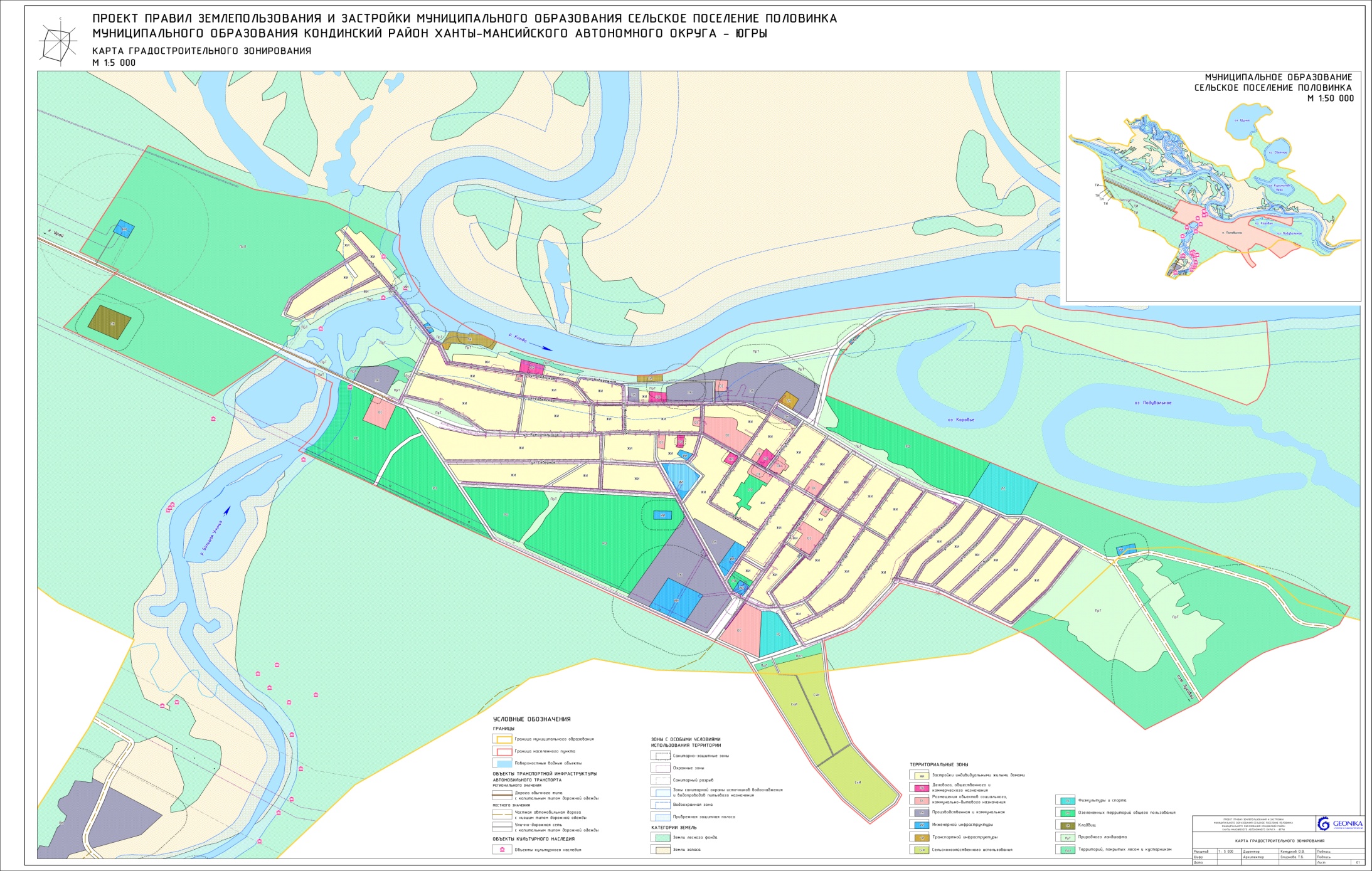 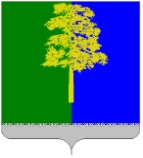 Муниципальное образованиеКондинский районХанты-Мансийского автономного округа- ЮгрыАДМИНИСТРАЦИЯКОНДИНСКОГО  РАЙОНАМуниципальное образованиеКондинский районХанты-Мансийского автономного округа- ЮгрыАДМИНИСТРАЦИЯКОНДИНСКОГО  РАЙОНАЮридическо-правовое управлениеТитова ул., д.26, Междуреченский,Кондинский район, Ханты-Мансийскийавтономный округ - Югра, 628200Телефон / факс (34677) 34-749E-mail: yuristkonda@mail.ruhttp://www.admkonda.ru24 мая 2017 года  №  187ПРАВИЛа ЗЕМЛЕПОЛЬЗОВАНИЯ И ЗАСТРОЙКИмуниципального образованиясельское ПОСЕЛЕНИе половинка кондинского район ХАНТЫ–МАНСИЙСКОГО  автономного округа – ЮГРЫВиды использованияПараметры разрешенного использованияОграничения использования земельных участков и объектов капитального строительстваДля индивидуального жилищного строительства (2.1) Для ведения личного подсобного хозяйства (2.2)Минимальная площадь земельного участка – 600 кв. м.Максимальная площадь земельного участка – 2500 кв. м.Минимальный отступ от красной линии улиц – 5 м, от красной линии проездов – 3 м.Минимальный отступ от границы земельного участка – 3 м.Допускается размещение жилых домов по красной линии улиц в условиях сложившейся застройки и реконструкции.Минимальный отступ от границы земельного участка (красной линии) для хозяйственных построек – 5 м.Предельное количество этажей – 3.Предельная высота зданий с мансардным завершением до конька скатной кровли – 12 м.Предельная высота для всех вспомогательных строений – 5 м.Максимальный процент застройки в границах земельного участка – 30%.Иные предельные параметры разрешенного строительства, реконструкции объектов капитального строительства:1) Минимальный отступ от границ соседнего участка до:основного строения – 3 м;хозяйственных и прочих строений – 1 м;до постройки для содержания скота и птицы – 4 м.2) Расстояние от гаража до жилого дома, расположенного на соседнем земельном участке, не менее 6 м.3) Расстояние между хозяйственными постройками должно быть не менее 2 м.4) Допускается блокировка хозяйственных построек на смежных приусадебных участках по взаимному согласию собственников жилого дома и в случаях, обусловленных историко–культурными охранными сервитутами, а также блокировка хозяйственных построек к основному строению.5) Вспомогательные строения, за исключением гаражей, размещать со стороны улиц не допускается.6) Ограничения, связанные с размещением оконных проемов, выходящих на соседние землевладения: расстояния от окон жилых помещений до хозяйственных и прочих строений, расположенных на соседних участках, должно быть не менее 6 метров.7) Максимальная высота ограждения земельных участков – 1,8 м, на перекрестках улиц в зоне треугольника видимости – 0,5 м.8) Минимальный процент озеленения – 25%.Не допускается размещение объектов, причиняющих вред окружающей среде и санитарному благополучию, неудобство жителям.Не допускается размещение жилых домов в санитарно–защитных зонах, установленных в предусмотренном действующим законодательством порядке.Малоэтажная многоквартирная жилая застройка (2.1.1)Блокированная жилая застройка (2.3)Предельные (минимальные и (или) максимальные) размеры земельных участков, в том числе их площадь, определяются в соответствии с региональными и местными нормативами градостроительного проектирования. Минимальный отступ от красной линии улиц – 5 м, от красной линии проездов – 3 м.Минимальный отступ от границы земельного участка – 3 м.Допускается размещение жилых домов по красной линии улиц в условиях сложившейся застройки и реконструкции.Минимальный отступ от границы земельного участка (красной линии) для хозяйственных построек – 5 м.Предельное количество этажей – 3.Предельная высота зданий с мансардным завершением до конька скатной кровли – 12 м.Предельная высота для всех вспомогательных строений – 5 м.Максимальный процент застройки в границах земельного участка – 35%.Иные предельные параметры разрешенного строительства, реконструкции объектов капитального строительства:1) Количество квартир – не более 2.2) Допускается блокировка хозяйственных построек на смежных приусадебных участках по взаимному согласию собственников жилого дома и в случаях, обусловленных историко–культурными охранными сервитутами, а также блокировка хозяйственных построек к основному строению.3) Минимальный отступ от границ соседнего участка до:основного строения – 3 м;хозяйственных и прочих строений – 1 м;до постройки для содержания скота и птицы – 4 м.4) Расстояние от гаража до жилого дома, расположенного на соседнем земельном участке, не менее 6 м.5) Расстояние между хозяйственными постройками должно быть не менее 2 м.6) Вспомогательные строения, за исключением гаражей, размещать со стороны улиц не допускается.7) Ограничения, связанные с размещением оконных проемов, выходящих на соседние землевладения: расстояния от окон жилых помещений до хозяйственных и прочих строений, расположенных на соседних участках, должно быть не менее 6 м.8) Максимальная высота ограждения земельных участков – 1,8 м, на перекрестках улиц в зоне треугольника видимости – 0,5 м.9) Минимальный процент озеленения – 25%Не допускается размещение объектов, причиняющих вред окружающей среде и санитарному благополучию, неудобство жителям.Не допускается размещение жилых домов в санитарно–защитных зонах, установленных в предусмотренном действующим законодательством порядке.Коммунальное обслуживание (3.1)Не подлежат установлениюНе допускается размещение объектов, причиняющих вред окружающей среде и санитарному благополучию, неудобство жителям.Не допускается размещение жилых домов в санитарно–защитных зонах, установленных в предусмотренном действующим законодательством порядке.Земельные участки (территории) общего пользования (12.0)Не подлежат установлениюНе допускается размещение объектов, причиняющих вред окружающей среде и санитарному благополучию, неудобство жителям.Не допускается размещение жилых домов в санитарно–защитных зонах, установленных в предусмотренном действующим законодательством порядке.Виды использованияПараметры разрешенного использованияОграничения использования земельных участков и объектов капитального строительстваБытовое обслуживание (3.3) Религиозное использование (3.7)Общественное питание (4.6)Амбулаторное ветеринарное обслуживание (3.10.1) Гостиничное обслуживание (4.7)  Магазины (4.4) Деловое управление (4.1)Спорт (5.1)Предельные (минимальные и (или) максимальные) размеры земельных участков, в том числе их площадь, определяются в соответствии с региональными и местными нормативами градостроительного проектирования.Минимальный отступ от красной линии – 5 м.Минимальный отступ от границы земельного участка – 3 м.Предельное количество этажей – 2.Максимальный процент застройки в границах земельного участка – 40%.Иные предельные параметры разрешенного строительства, реконструкции объектов капитального строительства:минимальный процент озеленения – 10%.Не допускается размещение объектов, причиняющих вред окружающей среде и санитарному благополучию, неудобство жителям.Не допускается размещение объектов спортивного назначения (за исключением спортивно–оздоровительных учреждений закрытого типа) в санитарно–защитных зонах, установленных в предусмотренном действующим законодательством порядке.Виды использованияПараметры разрешенного использованияОграничения использования земельных участков и объектов капитального строительстваКоммунальное обслуживание (3.1)Не подлежат установлениюНе допускается размещение объектов, причиняющих вред окружающей среде и санитарному благополучию, неудобство жителям.Виды использованияПараметры разрешенного использованияОграничения использования земельных участков и объектов капитального строительстваБытовое обслуживание (3.3)Общественное управление (3.8) Деловое управление (4.1) Обеспечение внутреннего правопорядка (8.3) Банковская и страховая деятельность (4.5) Объекты торговли (4.2)Рынки (4.3) Магазины (4.4)Общественное питание (4.6) Гостиничное обслуживание (4.7)Социальное обслуживание (3.2)Ветеринарное обслуживание (3.10)Развлечения (4.8) Культурное развитие (3.6) Религиозное использование (3.7)Спорт (5.1)Амбулаторное ветеринарное обслуживание (3.10.1) Предельные (минимальные и (или) максимальные) размеры земельных участков, в том числе их площадь, определяются в соответствии с региональными и местными нормативами градостроительного проектирования.Минимальный отступ от красной линии – 3 м, для объектов пожарной охраны – 10 м.Минимальный отступ от границы земельного участка – 3 м.Предельное количество этажей – 4.Предельная высота зданий – 25 м.Максимальный процент застройки в границах земельного участка – 40%.Иные предельные параметры разрешенного строительства, реконструкции объектов капитального строительства:минимальный процент озеленения – 10%.Не допускается размещение объектов, причиняющих вред окружающей среде и санитарному благополучию, неудобство жителям.Не допускается размещение объектов спортивного назначения (за исключением спортивно–оздоровительных учреждений закрытого типа) в санитарно–защитных зонах, установленных в предусмотренном действующим законодательством порядке.Коммунальное обслуживаниеПредельные (минимальные и (или) максимальные) размеры земельных участков, в том числе их площадь, определяются в соответствии с региональными и местными нормативами градостроительного проектирования.Минимальный отступ от границы земельного участка (красной линии) – 0 м.Предельное количество этажей не подлежит установлению.Не допускается размещение объектов, причиняющих вред окружающей среде и санитарному благополучию, неудобство жителям.Не допускается размещение объектов спортивного назначения (за исключением спортивно–оздоровительных учреждений закрытого типа) в санитарно–защитных зонах, установленных в предусмотренном действующим законодательством порядке.Земельные участки (территории) общего пользования (12.0)Не подлежат установлениюНе допускается размещение объектов, причиняющих вред окружающей среде и санитарному благополучию, неудобство жителям.Не допускается размещение объектов спортивного назначения (за исключением спортивно–оздоровительных учреждений закрытого типа) в санитарно–защитных зонах, установленных в предусмотренном действующим законодательством порядке.Виды использованияПараметры разрешенного использованияОграничения использования земельных участков и объектов капитального строительстваСвязь (6.8)Предельные (минимальные и (или) максимальные) размеры земельных участков, в том числе их площадь, определяются в соответствии с региональными и местными нормативами градостроительного проектирования.Минимальный отступ от красной линии – 3 м.Минимальный отступ от границы земельного участка – 3 м.Предельное количество этажей не подлежит установлению.Максимальный процент застройки в границах земельного участка – 80%.Не допускается размещение объектов, причиняющих вред окружающей среде и санитарному благополучию, неудобство жителям.Виды использованияПараметры разрешенного использованияОграничения использования земельных участков и объектов капитального строительстваКоммунальное обслуживание (3.1) Не подлежит установлениюНе допускается размещение объектов, причиняющих вред окружающей среде и санитарному благополучию, неудобство жителям.Обслуживание автотранспорта (4.9) Минимальный отступ от красной линии – 3 м.Минимальный отступ от границы земельного участка – 3 м.Предельное количество этажей – 1.Не допускается размещение объектов, причиняющих вред окружающей среде и санитарному благополучию, неудобство жителям.Виды использованияПараметры разрешенного использованияОграничения использования земельных участков и объектов капитального строительстваЗдравоохранение (3.4) Предельные (минимальные и (или) максимальные) размеры земельных участков, в том числе их площадь, определяются в соответствии с региональными и местными нормативами градостроительного проектирования.Минимальный отступ от красной линии – 3 м, для больничных корпусов – 30 м, для поликлиник – 15 м.Минимальный отступ от границы земельного участка– 3 м.Предельное количество этажей – 4.Максимальный процент застройки в границах земельного участка – 40%.Иные предельные параметры разрешенного строительства, реконструкции объектов капитального строительства:минимальный процент озеленения земельного участка для больничных корпусов – 50%, для амбулаторно–поликлинических учреждений – 10 %.Не допускается размещение объектов, причиняющих вред окружающей среде и санитарному благополучию, неудобство жителям.Не допускается размещение объектов образования, объектов спортивного назначения (за исключением спортивно–оздоровительных учреждений закрытого типа) в санитарно–защитных зонах, установленных в предусмотренном действующим законодательством порядке.Социальное обслуживание (3.2)Предельные (минимальные и (или) максимальные) размеры земельных участков, в том числе их площадь, определяются в соответствии с региональными и местными нормативами градостроительного проектирования.Минимальный отступ от красной линии – 3 м.Минимальный отступ от границы земельного участка– 3 м.Предельное количество этажей – 4.Максимальный процент застройки в границах земельного участка – 40%.Иные предельные параметры разрешенного строительства, реконструкции объектов капитального строительства:минимальный процент озеленения земельного участка – 10%.Не допускается размещение объектов, причиняющих вред окружающей среде и санитарному благополучию, неудобство жителям.Не допускается размещение объектов образования, объектов спортивного назначения (за исключением спортивно–оздоровительных учреждений закрытого типа) в санитарно–защитных зонах, установленных в предусмотренном действующим законодательством порядке.Образование и просвещение (3.5)Предельные (минимальные и (или) максимальные) размеры земельных участков, в том числе их площадь, определяются в соответствии с региональными и местными нормативами градостроительного проектирования. Минимальный отступ от красной линии – 10 м.Минимальный отступ от границы земельного участка – 6 м.Предельное количество этажей – 3.Максимальный процент застройки в границах земельного участка – 35%.Иные предельные параметры разрешенного строительства, реконструкции объектов капитального строительства:минимальный процент озеленения земельных участков – 50 %.Не допускается размещение объектов, причиняющих вред окружающей среде и санитарному благополучию, неудобство жителям.Не допускается размещение объектов образования, объектов спортивного назначения (за исключением спортивно–оздоровительных учреждений закрытого типа) в санитарно–защитных зонах, установленных в предусмотренном действующим законодательством порядке.Культурное развитие (3.6)Предельные (минимальные и (или) максимальные) размеры земельных участков, в том числе их площадь, определяются в соответствии с региональными и местными нормативами градостроительного проектирования.Минимальный отступ от красной линии – 3 м.Минимальный отступ от границы земельного участка – 3 м.Предельное количество этажей – 4.Максимальный процент застройки в границах земельного участка – 40 %.Иные предельные параметры разрешенного строительства, реконструкции объектов капитального строительства:минимальный процент озеленения земельного участка – 10 %.Не допускается размещение объектов, причиняющих вред окружающей среде и санитарному благополучию, неудобство жителям.Не допускается размещение объектов образования, объектов спортивного назначения (за исключением спортивно–оздоровительных учреждений закрытого типа) в санитарно–защитных зонах, установленных в предусмотренном действующим законодательством порядке.Обеспечение научной деятельности (3.9)Обеспечение деятельности в области гидрометеорологии и смежных с ней областях (3.9.1)Предельные (минимальные и (или) максимальные) размеры земельных участков, в том числе их площадь, определяются в соответствии с региональными и местными нормативами градостроительного проектирования.Минимальный отступ от красной линии – 6 м.Минимальный отступ от границы земельного участка – 6 м.Предельное количество этажей – 3.Максимальный процент застройки в границах земельного участка – 40 %.Иные предельные параметры разрешенного строительства, реконструкции объектов капитального строительства:минимальный процент озеленения земельных участков – 50 %.Не допускается размещение объектов, причиняющих вред окружающей среде и санитарному благополучию, неудобство жителям.Не допускается размещение объектов образования, объектов спортивного назначения (за исключением спортивно–оздоровительных учреждений закрытого типа) в санитарно–защитных зонах, установленных в предусмотренном действующим законодательством порядке.Коммунальное обслуживание (3.1)Предельные (минимальные и (или) максимальные) размеры земельных участков, в том числе их площадь, определяются в соответствии с региональными и местными нормативами градостроительного проектирования.Минимальный отступ от границы земельного участка (красной линии) – 0 м.Предельное количество этажей не подлежит установлению.Не допускается размещение объектов, причиняющих вред окружающей среде и санитарному благополучию, неудобство жителям.Не допускается размещение объектов образования, объектов спортивного назначения (за исключением спортивно–оздоровительных учреждений закрытого типа) в санитарно–защитных зонах, установленных в предусмотренном действующим законодательством порядке.Земельные участки (территории) общего пользования (12.0)Не подлежат установлениюНе допускается размещение объектов, причиняющих вред окружающей среде и санитарному благополучию, неудобство жителям.Не допускается размещение объектов образования, объектов спортивного назначения (за исключением спортивно–оздоровительных учреждений закрытого типа) в санитарно–защитных зонах, установленных в предусмотренном действующим законодательством порядке.Виды использованияПараметры разрешенного использованияОграничения использования земельных участков и объектов капитального строительстваРелигиозное использование (3.7)Предельные (минимальные и (или) максимальные) размеры земельных участков, в том числе их площадь, определяются в соответствии с региональными и местными нормативами градостроительного проектирования.Минимальный отступ от красной линии – 3 м.Минимальный отступ от границы земельного участка – 3 м.Предельная высота зданий – 20 м.Максимальный процент застройки в границах земельного участка – 40%.Иные предельные параметры разрешенного строительства, реконструкции объектов капитального строительства:минимальный процент озеленения земельного участка – 10%.Не допускается размещение объектов, причиняющих вред окружающей среде и санитарному благополучию, неудобство жителям.Не допускается размещение объектов спортивного назначения (за исключением спортивно–оздоровительных учреждений закрытого типа) в санитарно–защитных зонах, установленных в предусмотренном действующим законодательством порядке.Магазины (4.4) Общественное питание (4.6) Предельные (минимальные и (или) максимальные) размеры земельных участков, в том числе их площадь, определяются в соответствии с региональными и местными нормативами градостроительного проектирования.Минимальный отступ от красной линии – 3 м.Минимальный отступ от границы земельного участка – 3 м.Предельное количество этажей – 2.Максимальный процент застройки в границах земельного участка – 40%.Иные предельные параметры разрешенного строительства, реконструкции объектов капитального строительства:минимальный процент озеленения земельного участка – 10%.Не допускается размещение объектов, причиняющих вред окружающей среде и санитарному благополучию, неудобство жителям.Не допускается размещение объектов спортивного назначения (за исключением спортивно–оздоровительных учреждений закрытого типа) в санитарно–защитных зонах, установленных в предусмотренном действующим законодательством порядке.Спорт (5.1)Предельные (минимальные и (или) максимальные) размеры земельных участков, в том числе их площадь, определяются в соответствии с региональными и местными нормативами градостроительного проектирования.Минимальный отступ от красной линии – 3 м.Минимальный отступ от границы земельного участка – 3 м.Предельное количество этажей – 4.Предельная высота зданий – 25 м.Максимальный процент застройки в границах земельного участка – 40%.Иные предельные параметры разрешенного строительства, реконструкции объектов капитального строительства:минимальный процент озеленения – 10%.Виды использованияПараметры разрешенного использованияОграничения использования земельных участков и объектов капитального строительстваСпорт (5.1) Минимальный отступ от красной линии – 3 м.Минимальный отступ от границы земельного участка – 3 м.Предельное количество этажей – 2.Не допускается размещение объектов, причиняющих вред окружающей среде и санитарному благополучию, неудобство жителям.Не допускается размещение объектов спортивного назначения (за исключением спортивно–оздоровительных учреждений закрытого типа) в санитарно–защитных зонах, установленных в предусмотренном действующим законодательством порядке.Коммунальное обслуживание (3.1)Минимальный отступ от красной линии – 0 м.Минимальный отступ от границы земельного участка – 0 м.Предельное количество этажей не подлежит установлению.Не допускается размещение объектов, причиняющих вред окружающей среде и санитарному благополучию, неудобство жителям.Не допускается размещение объектов спортивного назначения (за исключением спортивно–оздоровительных учреждений закрытого типа) в санитарно–защитных зонах, установленных в предусмотренном действующим законодательством порядке.Обслуживание автотранспорта (4.9)Минимальный отступ от красной линии – 3 м.Минимальный отступ от границы земельного участка – 3 м.Предельное количество этажей – 1.Не допускается размещение объектов, причиняющих вред окружающей среде и санитарному благополучию, неудобство жителям.Не допускается размещение объектов спортивного назначения (за исключением спортивно–оздоровительных учреждений закрытого типа) в санитарно–защитных зонах, установленных в предусмотренном действующим законодательством порядке.Виды использованияПараметры разрешенного использованияОграничения использования земельных участков и объектов капитального строительстваПроизводственная деятельность (6.0) Тяжелая промышленность (6.2)Автомобилестроительная промышленность (6.2.1) Легкая промышленность (6.3) Фармацевтическая промышленность (6.3.1) Пищевая промышленность (6.4) Нефтехимическая промышленность (6.5) Строительная промышленность (6.6)Деловое управление (4.1) Склады (6.9) Обеспечение внутреннего правопорядка (8.3)Объекты придорожного сервиса (4.9.1)Железнодорожный транспорт (7.1)Автомобильный транспорт (7.2)Трубопроводный транспорт (7.5)Предельные (минимальные и (или) максимальные) размеры земельных участков, в том числе их площадь, определяются в соответствии с региональными и местными нормативами градостроительного проектирования.Минимальный отступ от красной линии – 3 м.Минимальный отступ от границы земельного участка – 3 м, до объектов пожарной охраны – 10 м. Предельное количество этажей – 4.Максимальная высота здания – 20 м.Максимальный процент застройки в границах земельного участка – 60%.Иные предельные параметры разрешенного строительства, реконструкции объектов капитального строительства:минимальный процент озеленения земельного участка – 10%.Не допускается размещать склады сырья и полупродуктов для фармацевтических предприятий, оптовые склады продовольственного сырья и пищевых продуктов в санитарно–защитной зоне и на территории объектов других отраслей промышленности.Коммунальное обслуживание (3.1)Предельные (минимальные и (или) максимальные) размеры земельных участков, в том числе их площадь, определяются в соответствии с региональными и местными нормативами градостроительного проектирования.Минимальный отступ от красной линии – 0 м.Минимальный отступ от границы земельного участка – 0 м.Предельное количество этажей – не подлежит установлению.Максимальный процент застройки в границах земельного участка – 80%.Иные предельные параметры разрешенного строительства, реконструкции объектов капитального строительства:минимальный процент озеленения земельного участка – 10%.Не допускается размещать склады сырья и полупродуктов для фармацевтических предприятий, оптовые склады продовольственного сырья и пищевых продуктов в санитарно–защитной зоне и на территории объектов других отраслей промышленности.Земельные участки (территории) общего пользования (12.0)Не подлежат установлению.Не допускается размещать склады сырья и полупродуктов для фармацевтических предприятий, оптовые склады продовольственного сырья и пищевых продуктов в санитарно–защитной зоне и на территории объектов других отраслей промышленности.Виды использованияПараметры разрешенного использованияОграничения использования земельных участков и объектов капитального строительстваОбщественное питание (4.6) Гостиничное обслуживание (4.7) Ветеринарное обслуживание (3.10) Предельные (минимальные и (или) максимальные) размеры земельных участков, в том числе их площадь, определяются в соответствии с региональными и местными нормативами градостроительного проектирования.Минимальный отступ от красной линии – 3 м.Минимальный отступ от границы земельного участка  – 3 м.Предельное количество этажей – 2.Максимальный процент застройки в границах земельного участка – 40%.Не допускается размещать склады сырья и полупродуктов для фармацевтических предприятий, оптовые склады продовольственного сырья и пищевых продуктов в санитарно–защитной зоне и на территории объектов других отраслей промышленности.Связь (6.8)Предельные (минимальные и (или) максимальные) размеры земельных участков, в том числе их площадь, определяются в соответствии с региональными и местными нормативами градостроительного проектирования.Минимальный отступ от красной линии – 0 м.Минимальный отступ от границы земельного участка – 0 м.Предельное количество этажей – не подлежит установлению.Максимальный процент застройки в границах земельного участка - 100%.Не допускается размещать склады сырья и полупродуктов для фармацевтических предприятий, оптовые склады продовольственного сырья и пищевых продуктов в санитарно–защитной зоне и на территории объектов других отраслей промышленности.Виды использованияПараметры разрешенного использованияОграничения использования земельных участков и объектов капитального строительстваМагазины (4.4) Бытовое обслуживание (3.3) Объекты гаражного назначения  (2.7.1)Минимальный отступ от красной линии – 3 м.Минимальный отступ от границы земельного участка – 3 м.Предельное количество этажей – 2.Не допускается размещать склады сырья и полупродуктов для фармацевтических предприятий, оптовые склады продовольственного сырья и пищевых продуктов в санитарно–защитной зоне и на территории объектов других отраслей промышленности.Обслуживание автотранспорта (4.9)Минимальный отступ от красной линии – 3 м.Минимальный отступ от границы земельного участка – 3 м.Предельное количество этажей – 1.Не допускается размещать склады сырья и полупродуктов для фармацевтических предприятий, оптовые склады продовольственного сырья и пищевых продуктов в санитарно–защитной зоне и на территории объектов других отраслей промышленности.Коммунальное обслуживание (3.1)Не подлежит установлениюНе допускается размещать склады сырья и полупродуктов для фармацевтических предприятий, оптовые склады продовольственного сырья и пищевых продуктов в санитарно–защитной зоне и на территории объектов других отраслей промышленности.Виды использованияПараметры разрешенного использованияОграничения использования земельных участков и объектов капитального строительстваЭнергетика (6.7) Связь (6.8) Предельные (минимальные и (или) максимальные) размеры земельных участков, в том числе их площадь, определяются в соответствии с региональными и местными нормативами градостроительного проектирования.Минимальный отступ от красной линии – 3 м.Минимальный отступ от границы земельного участка – 3 м.Предельное количество этажей – не подлежит установлению.Максимальный процент застройки в границах земельного участка – 80%.Нет.Коммунальное обслуживание (3.1)Предельные (минимальные и (или) максимальные) размеры земельных участков, в том числе их площадь, определяются в соответствии с региональными и местными нормативами градостроительного проектирования.Минимальный отступ от красной линии – 0 м.Минимальный отступ от границы земельного участка – 0 м.Предельное количество этажей – не подлежит установлению.Максимальный процент застройки в границах земельного участка – 80%.Нет.Виды использованияПараметры разрешенного использованияОграничения использования земельных участков и объектов капитального строительстваОбслуживание автотранспорта (4.9)Предельные (минимальные и (или) максимальные) размеры земельных участков, в том числе их площадь, определяются в соответствии с региональными и местными нормативами градостроительного проектирования.Минимальный отступ от красной линии – 3 м.Минимальный отступ от границы земельного участка – 3 м.Предельное количество этажей – 1.Максимальный процент застройки в границах земельного участка – 80%.Нет.Виды использованияПараметры разрешенного использованияОграничения использования земельных участков и объектов капитального строительстваЗемельные участки (территории) общего пользования (12.0) Не подлежат установлениюНет.Виды использованияПараметры разрешенного использованияОграничения использования земельных участков и объектов капитального строительстваТранспорт (7.0) Железнодорожный транспорт (7.1)Автомобильный транспорт (7.2)Объекты придорожного сервиса (4.9.1)Водный транспорт (7.3) Воздушный транспорт (7.4) Обеспечение внутреннего правопорядка (8.3)Предельные (минимальные и (или) максимальные) размеры земельных участков, в том числе их площадь, определяются в соответствии с региональными и местными нормативами градостроительного проектирования.Минимальный отступ от красной линии – 3 м.Минимальный отступ от границы земельного участка – 3 м, до объектов пожарной охраны – 10 м.Предельное количество этажей – 3.Максимальный процент застройки в границах земельного участка – 60%.Ограничения оборотоспособности земельных участков осуществляется в соответствии с гражданским законодательством и Земельным кодексом Российской Федерации.Размещение линий связи, линий электропередачи, радиотехнических и других объектов, которые могут угрожать безопасности полетов воздушных судов или создавать помехи в работе радиотехнического оборудования, устанавливаемого на аэродроме, должно быть согласовано с собственником аэродрома и осуществляться в соответствии с воздушным законодательством Российской Федерации.Ограничения в части использования земельных участков и объектов капитального строительства, расположенных в границах зон с особыми условиями использования территорий, устанавливаются в соответствии с нормами действующего законодательства.Объекты гаражного назначения (2.7.1) Обслуживание автотранспорта (4.9) Предельные (минимальные и (или) максимальные) размеры земельных участков, в том числе их площадь, определяются в соответствии с региональными и местными нормативами градостроительного проектирования.Минимальный отступ от красной линии – 3 м.Минимальный отступ от границы земельного участка – 3 м.Предельное количество этажей – 1.Максимальный процент застройки в границах земельного участка – 80%.Ограничения оборотоспособности земельных участков осуществляется в соответствии с гражданским законодательством и Земельным кодексом Российской Федерации.Размещение линий связи, линий электропередачи, радиотехнических и других объектов, которые могут угрожать безопасности полетов воздушных судов или создавать помехи в работе радиотехнического оборудования, устанавливаемого на аэродроме, должно быть согласовано с собственником аэродрома и осуществляться в соответствии с воздушным законодательством Российской Федерации.Ограничения в части использования земельных участков и объектов капитального строительства, расположенных в границах зон с особыми условиями использования территорий, устанавливаются в соответствии с нормами действующего законодательства.Трубопроводный транспорт (7.5)Предельные (минимальные и (или) максимальные) размеры земельных участков, в том числе их площадь, определяются в соответствии с региональными и местными нормативами градостроительного проектирования.Минимальный отступ от красной линии – 3 м.Минимальный отступ от границы земельного участка – 3 м.Предельное количество этажей – 3.Максимальный процент застройки в границах земельного участка – 60%.Ограничения оборотоспособности земельных участков осуществляется в соответствии с гражданским законодательством и Земельным кодексом Российской Федерации.Размещение линий связи, линий электропередачи, радиотехнических и других объектов, которые могут угрожать безопасности полетов воздушных судов или создавать помехи в работе радиотехнического оборудования, устанавливаемого на аэродроме, должно быть согласовано с собственником аэродрома и осуществляться в соответствии с воздушным законодательством Российской Федерации.Ограничения в части использования земельных участков и объектов капитального строительства, расположенных в границах зон с особыми условиями использования территорий, устанавливаются в соответствии с нормами действующего законодательства.Коммунальное обслуживание (3.1)Предельные (минимальные и (или) максимальные) размеры земельных участков, в том числе их площадь, определяются в соответствии с региональными и местными нормативами градостроительного проектирования.Минимальный отступ от границы земельного участка (красной линии) – 0 м.Предельное количество этажей не подлежит установлению.Ограничения оборотоспособности земельных участков осуществляется в соответствии с гражданским законодательством и Земельным кодексом Российской Федерации.Размещение линий связи, линий электропередачи, радиотехнических и других объектов, которые могут угрожать безопасности полетов воздушных судов или создавать помехи в работе радиотехнического оборудования, устанавливаемого на аэродроме, должно быть согласовано с собственником аэродрома и осуществляться в соответствии с воздушным законодательством Российской Федерации.Ограничения в части использования земельных участков и объектов капитального строительства, расположенных в границах зон с особыми условиями использования территорий, устанавливаются в соответствии с нормами действующего законодательства.Земельные участки (территории) общего пользования (12.0)Не подлежат установлениюОграничения оборотоспособности земельных участков осуществляется в соответствии с гражданским законодательством и Земельным кодексом Российской Федерации.Размещение линий связи, линий электропередачи, радиотехнических и других объектов, которые могут угрожать безопасности полетов воздушных судов или создавать помехи в работе радиотехнического оборудования, устанавливаемого на аэродроме, должно быть согласовано с собственником аэродрома и осуществляться в соответствии с воздушным законодательством Российской Федерации.Ограничения в части использования земельных участков и объектов капитального строительства, расположенных в границах зон с особыми условиями использования территорий, устанавливаются в соответствии с нормами действующего законодательства.Виды использованияПараметры разрешенного использованияОграничения использования земельных участков и объектов капитального строительстваБытовое обслуживание (3.3)Общественное питание (4.6)Деловое управление (4.1)Магазины (4.4)Предельные (минимальные и (или) максимальные) размеры земельных участков, в том числе их площадь, определяются в соответствии с региональными и местными нормативами градостроительного проектирования.Минимальный отступ от красной линии – 3 м.Минимальный отступ от границы земельного участка – 3 м.Предельное количество этажей – 2.Максимальный процент застройки в границах земельного участка – 40%.Иные предельные параметры разрешенного строительства, реконструкции объектов капитального строительства:Минимальный процент озеленения земельного участка – 10%.Ограничения оборотоспособности земельных участков осуществляется в соответствии с гражданским законодательством и Земельным кодексом Российской Федерации.Размещение линий связи, линий электропередачи, радиотехнических и других объектов, которые могут угрожать безопасности полетов воздушных судов или создавать помехи в работе радиотехнического оборудования, устанавливаемого на аэродроме, должно быть согласовано с собственником аэродрома и осуществляться в соответствии с воздушным законодательством Российской Федерации.Ограничения в части использования земельных участков и объектов капитального строительства, расположенных в границах зон с особыми условиями использования территорий, устанавливаются в соответствии с нормами действующего законодательства.Виды использованияПараметры разрешенного использованияОграничения использования земельных участков и объектов капитального строительстваКоммунальное обслуживание (3.1)Не подлежат установлению.Ограничения оборотоспособности земельных участков осуществляется в соответствии с гражданским законодательством и Земельным кодексом Российской Федерации.Размещение линий связи, линий электропередачи, радиотехнических и других объектов, которые могут угрожать безопасности полетов воздушных судов или создавать помехи в работе радиотехнического оборудования, устанавливаемого на аэродроме, должно быть согласовано с собственником аэродрома и осуществляться в соответствии с воздушным законодательством Российской Федерации.Ограничения в части использования земельных участков и объектов капитального строительства, расположенных в границах зон с особыми условиями использования территорий, устанавливаются в соответствии с нормами действующего законодательства.Виды использованияПараметры разрешенного использованияОграничения использования земельных участков и объектов капитального строительстваСельскохозяйственное использование (1.0)Предельные (минимальные и (или) максимальные) размеры земельных участков, в том числе их площадь, определяются в соответствии с региональными и местными нормативами градостроительного проектирования.Минимальный отступ от красной линии – 3 м.Минимальный отступ от границы земельного участка  – 3 м.Предельное количество этажей – 3.Максимальный процент застройки в границах земельного участка – 60%.В границах водоохранных зон запрещается осуществление авиационных мер по борьбе с вредными организмами, размещение специализированных хранилищ пестицидов и агрохимикатов, применение пестицидов и агрохимикатов.Ограничения оборотоспособности земельных участков осуществляется в соответствии с гражданским законодательством и Земельным кодексом Российской Федерации.Коммунальное обслуживание (3.1)Предельные (минимальные и (или) максимальные) размеры земельных участков, в том числе их площадь, определяются в соответствии с региональными и местными нормативами градостроительного проектирования.Минимальный отступ от красной линии – 0 м.Минимальный отступ от границы земельного участка – 0 м.Предельное количество этажей – не подлежит установлению.В границах водоохранных зон запрещается осуществление авиационных мер по борьбе с вредными организмами, размещение специализированных хранилищ пестицидов и агрохимикатов, применение пестицидов и агрохимикатов.Ограничения оборотоспособности земельных участков осуществляется в соответствии с гражданским законодательством и Земельным кодексом Российской Федерации.Земельные участки (территории) общего пользования (12.0)Не подлежит установлению.В границах водоохранных зон запрещается осуществление авиационных мер по борьбе с вредными организмами, размещение специализированных хранилищ пестицидов и агрохимикатов, применение пестицидов и агрохимикатов.Ограничения оборотоспособности земельных участков осуществляется в соответствии с гражданским законодательством и Земельным кодексом Российской Федерации.Виды использованияПараметры разрешенного использованияОграничения использования земельных участков и объектов капитального строительстваМагазины (4.4)Минимальный отступ от красной линии – 3 м.Минимальный отступ от границы земельного участка  – 3 м.Предельное количество этажей – 2.Максимальный процент застройки в границах земельного участка – 50%.Иные предельные параметры разрешенного строительства, реконструкции объектов капитального строительства:минимальный процент озеленения земельного участка – 10%.Не допускается размещение объектов, причиняющих вред окружающей среде и санитарному благополучию, требующих установления санитарно–защитных зон.Коммунальное обслуживание (3.1)Не подлежат установлению.Не допускается размещение объектов, причиняющих вред окружающей среде и санитарному благополучию, требующих установления санитарно–защитных зон.Виды использованияПараметры разрешенного использованияОграничения использования земельных участков и объектов капитального строительстваСпорт (5.1)Предельные (минимальные и (или) максимальные) размеры земельных участков, в том числе их площадь, определяются в соответствии с региональными и местными нормативами градостроительного проектирования.Минимальный отступ от красной линии – 3 м.Минимальный отступ от границы земельного участка – 3 м.Предельное количество этажей – 3.Максимальный процент застройки в границах земельного участка – 50%.	Иные предельные параметры разрешенного строительства, реконструкции объектов капитального строительства:минимальный процент озеленения земельного участка – 25 %.Не допускается размещение объектов, причиняющих вред окружающей среде и санитарному благополучию, требующих установления санитарно–защитных зон.Не допускается размещение объектов спортивного назначения (за исключением спортивно–оздоровительных учреждений закрытого типа) в санитарно–защитных зонах, установленных в предусмотренном действующим законодательством порядке.Коммунальное обслуживание (3.1)Предельные (минимальные и (или) максимальные) размеры земельных участков, в том числе их площадь, определяются в соответствии с региональными и местными нормативами градостроительного проектирования.Минимальный отступ от красной линии – 0 м.Минимальный отступ от границы земельного участка – 0 м.Предельное количество этажей – не подлежит установлению.Не допускается размещение объектов, причиняющих вред окружающей среде и санитарному благополучию, требующих установления санитарно–защитных зон.Не допускается размещение объектов спортивного назначения (за исключением спортивно–оздоровительных учреждений закрытого типа) в санитарно–защитных зонах, установленных в предусмотренном действующим законодательством порядке.Земельные участки (территории) общего пользования (12.0)Не подлежат установлению.Не допускается размещение объектов, причиняющих вред окружающей среде и санитарному благополучию, требующих установления санитарно–защитных зон.Не допускается размещение объектов спортивного назначения (за исключением спортивно–оздоровительных учреждений закрытого типа) в санитарно–защитных зонах, установленных в предусмотренном действующим законодательством порядке.Виды использованияПараметры разрешенного использованияОграничения использования земельных участков и объектов капитального строительстваОтдых (рекреация) (5.0)Предельные (минимальные и (или) максимальные) размеры земельных участков, в том числе их площадь, определяются в соответствии с региональными и местными нормативами градостроительного проектирования.Минимальный отступ от красной линии – 3 м.Минимальный отступ от границы земельного участка – 3 м.Предельное количество этажей – 3.Максимальный процент застройки в границах земельного участка – 40%.Иные предельные параметры разрешенного строительства, реконструкции объектов капитального строительства:минимальный процент озеленения земельного участка – 25%.Не допускается размещение объектов, причиняющих вред окружающей среде и санитарному благополучию, требующих установления санитарно–защитных зон.Не допускается размещение объектов спортивного назначения (за исключением спортивно–оздоровительных учреждений закрытого типа) в санитарно–защитных зонах, установленных в предусмотренном действующим законодательством порядке.Виды использованияПараметры разрешенного использованияОграничения использования земельных участков и объектов капитального строительстваМагазины (4.4)Общественное питание (4.6)Минимальный отступ от красной линии – 3 м.Минимальный отступ от границы земельного участка – 3 м.Предельное количество этажей – 2.Максимальный процент застройки в границах земельного участка – 50%.Минимальный процент озеленения земельного участка – 10%.Не допускается размещение объектов, причиняющих вред окружающей среде и санитарному благополучию, требующих установления санитарно–защитных зон.Обслуживание автотранспорта (4.9)Минимальный отступ от красной линии – 3 м.Минимальный отступ от границы земельного участка – 3 м.Предельное количество этажей – 2, для объектов обслуживания автотранспорта – 1.Максимальный процент застройки в границах земельного участка – 80%.Иные предельные параметры разрешенного строительства, реконструкции объектов капитального строительства:минимальный процент озеленения земельного участка – 10%.Не допускается размещение объектов, причиняющих вред окружающей среде и санитарному благополучию, требующих установления санитарно–защитных зон.Коммунальное обслуживание (3.1)Не подлежат установлению.Не допускается размещение объектов, причиняющих вред окружающей среде и санитарному благополучию, требующих установления санитарно–защитных зон.Виды использованияПараметры разрешенного использованияОграничения использования земельных участков и объектов капитального строительстваОтдых (рекреация) (5.0)Охрана природных территорий (9.1)Предельные (минимальные и (или) максимальные) размеры земельных участков, в том числе их площадь, определяются в соответствии с региональными и местными нормативами градостроительного проектирования.Минимальный отступ от красной линии – 3 м.Минимальный отступ от границы земельного участка – 3 м.Предельное количество этажей – 0.Максимальный процент застройки в границах земельного участка для объектов спорта – 50%.Иные предельные параметры разрешенного строительства, реконструкции объектов капитального строительства:минимальный процент озеленения земельного участка для объектов спорта – 25%, для объектов отдыха (рекреации) – 80%.Не допускается размещение объектов, причиняющих вред окружающей среде и санитарному благополучию, требующих установления санитарно–защитных зон. Не допускается размещение объектов спортивного назначения (за исключением спортивно–оздоровительных учреждений закрытого типа) в санитарно–защитных зонах, установленных в предусмотренном действующим законодательством порядке.Земельные участки (территории) общего пользования (12.0)Не подлежат установлению.Не допускается размещение объектов, причиняющих вред окружающей среде и санитарному благополучию, требующих установления санитарно–защитных зон. Не допускается размещение объектов спортивного назначения (за исключением спортивно–оздоровительных учреждений закрытого типа) в санитарно–защитных зонах, установленных в предусмотренном действующим законодательством порядке.Виды использованияПараметры разрешенного использованияОграничения использования земельных участков и объектов капитального строительстваКоммунальное обслуживание (3.1)Не подлежат установлению.Не допускается размещение объектов, причиняющих вред окружающей среде и санитарному благополучию, требующих установления санитарно–защитных зон.Виды использованияПараметры разрешенного использованияОграничения использования земельных участков и объектов капитального строительстваРитуальная деятельность (12.1)Предельные (минимальные и (или) максимальные) размеры земельных участков, в том числе их площадь, определяются в соответствии с региональными и местными нормативами градостроительного проектирования.Минимальный отступ от красной линии – 6 м.Минимальный отступ от границы земельного участка  – 6 м.Предельное количество этажей – 3.Максимальный процент застройки в границах земельного участка – 65%.Нет.Религиозное использование (3.7)Предельные (минимальные и (или) максимальные) размеры земельных участков, в том числе их площадь, определяются в соответствии с региональными и местными нормативами градостроительного проектирования.Минимальный отступ от красной линии – 3 м.Минимальный отступ от границы земельного участка  – 3 м.Предельная высота зданий, строений, сооружений – 20 м.Максимальный процент застройки в границах земельного участка – 40%.Нет.Виды использованияПараметры разрешенного использованияОграничения использования земельных участков и объектов капитального строительстваБытовое обслуживание (3.3)Магазины (4.4)Предельные (минимальные и (или) максимальные) размеры земельных участков, в том числе их площадь, определяются в соответствии с региональными и местными нормативами градостроительного проектирования.Минимальный отступ от красной линии – 3 м.Минимальный отступ от границы земельного участка  – 3 м.Предельное количество этажей – 2.Максимальный процент застройки в границах земельного участка – 40%.Нет.Виды использованияПараметры разрешенного использованияОграничения использования земельных участков и объектов капитального строительстваКоммунальное обслуживание (3.1)Минимальный отступ от красной линии – 0 м.Минимальный отступ от границы земельного участка  – 0 м.Предельное количество этажей – не подлежит установлению.Максимальный процент застройки в границах земельного участка – 80%.Нет.Обслуживание автотранспорта (4.9)Минимальный отступ от красной линии – 3 м.Минимальный отступ от границы земельного участка  – 3 м.Предельное количество этажей – 1.Максимальный процент застройки в границах земельного участка – 80%.Нет.Виды использованияПараметры разрешенного использованияОграничения использования земельных участков и объектов капитального строительстваЗапас (12.3)Предельные (минимальные и (или) максимальные) размеры земельных участков, в том числе их площадь, не подлежат установлению.Минимальный отступ от красной линии – 0 м.Минимальный отступ от границы земельного участка – 0 м.Предельное количество этажей – не подлежит установлению.Максимальный процент застройки в границах земельного участка – не подлежит установлению.Нет.Виды использованияПараметры разрешенного использованияОграничения использования земельных участков и объектов капитального строительстваПриродно-познавательный туризм (5.2)Охота и рыбалка (5.3) Причалы для маломерных судов (5.4) Поля для гольфа и конных прогулок (5.5)Предельные (минимальные и (или) максимальные) размеры земельных участков, в том числе их площадь, плотность застройки, определяются в соответствии с региональными и местными нормативами градостроительного проектирования.Нет.Виды использованияПараметры разрешенного использованияОграничения использования земельных участков и объектов капитального строительстваКоммунальное обслуживание (3.1)Земельные участки (территории) общего пользования (12.0)Не подлежат установлению.Нет.Виды использованияПараметры разрешенного использованияОграничения использования земельных участков и объектов капитального строительстваИспользование лесов (10.0)Заготовка древесины (10.1)Лесные плантации (10.2)Заготовка лесных ресурсов (10.3)Резервные леса (10.4)Земельные участки (территории) общего пользования (12.0)Предельные (минимальные и (или) максимальные)  размеры земельных участков, в том числе их площадь, не подлежат установлению.Минимальный отступ от красной линии – 0 м.Минимальный отступ от границы земельного участка – 0 м.Предельное количество этажей – не подлежит установлению.Максимальный процент застройки в границах земельного участка – не подлежит установлению.Ограничения использования определяются Лесным кодексом Российской Федерации.Виды использованияПараметры разрешенного использованияОграничения использования земельных участков и объектов капитального строительстваОтдых (рекреация) (5.0)Предельные (минимальные и (или) максимальные) размеры земельных участков, в том числе их площадь, определяются в соответствии с региональными и местными нормативами градостроительного проектирования.Минимальный отступ от красной линии – 3 м.Минимальный отступ от границы земельного участка – 3 м.Предельное количество этажей – 3.Максимальный процент застройки в границах земельного участка – 40%.Иные предельные параметры разрешенного строительства, реконструкции объектов капитального строительства:минимальный процент озеленения – 40%Ограничения использования определяются Лесным кодексом Российской Федерации.Виды использованияПараметры разрешенного использованияОграничения использования земельных участков и объектов капитального строительстваКоммунальное обслуживание (3.1)Природно–познавательный туризм (5.2)Не подлежат установлению.Ограничения использования определяются Лесным кодексом Российской Федерации.